Банк заданий и копилка идейО чём пойдёт речьМесто функциональной грамотности в образовательной деятельности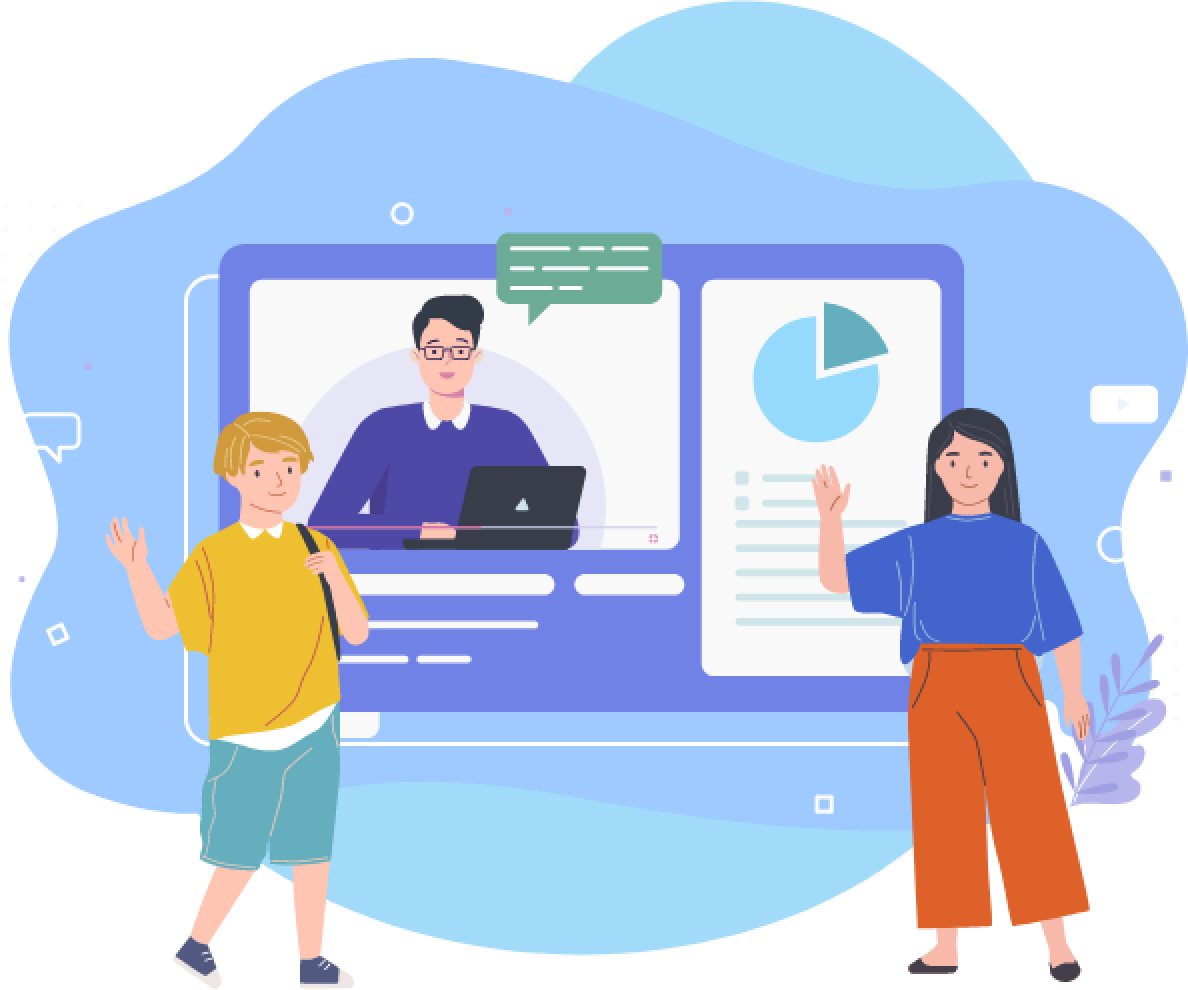 Интересные задания для мотивации школьниковЦифровой ресурс для использования на уроке и во внеурочной деятельности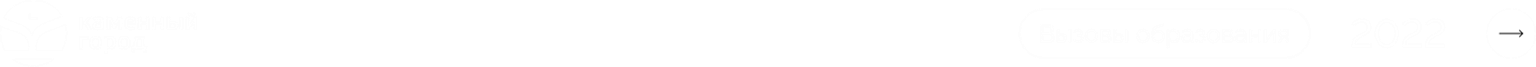 «Не для школы — для жизни учимся»«Не в количестве знаний заключается образование, а в полном понимании иискусном применении все того, что знаешь»Луций Анней Сенека древнеримский философ-стоик, драматург и государственный деятель4 до н.э. — 65 н.э.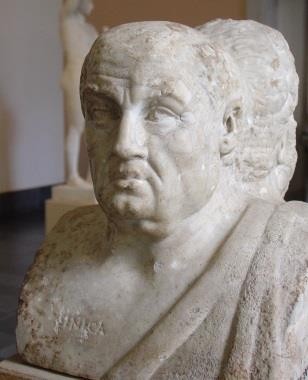 Георг Вильгельм Фридрих Гегель,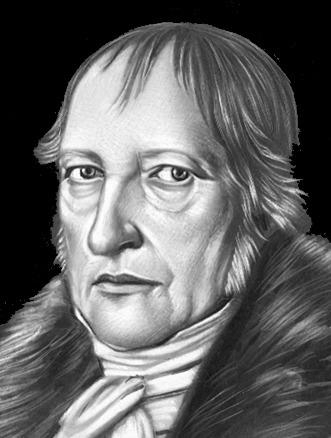 немецкий философ1770 —1831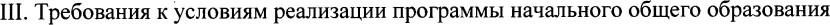 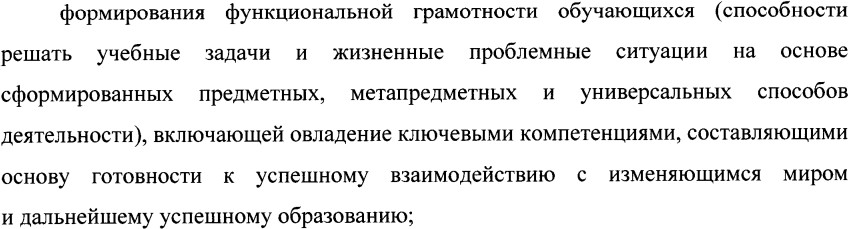 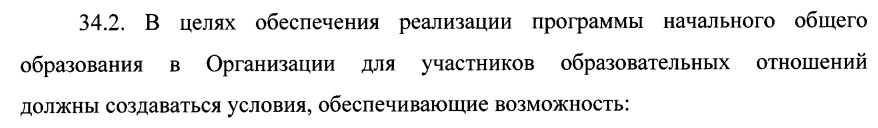 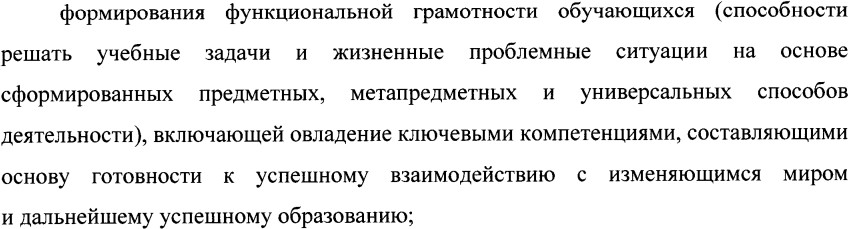 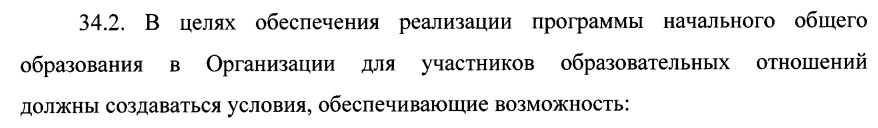 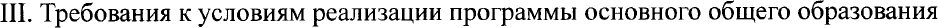 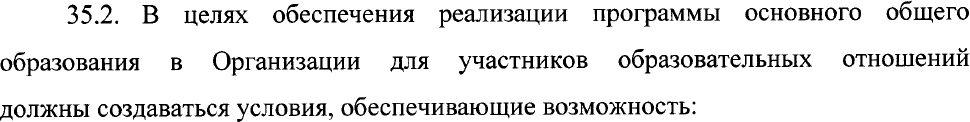 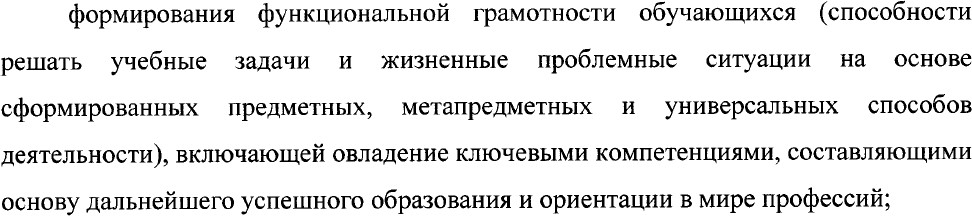 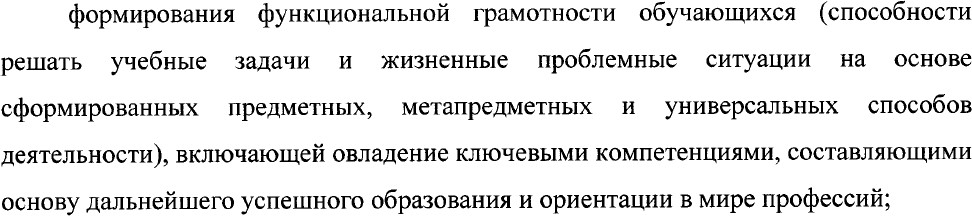 * Приказ Минпросвещения N 219, РОСОБРНАДЗОРА приказ N 590, от 06.05.2019основного общего образованияВнеурочная деятельность является неотъемлемой и обязательной частью основной общеобразовательной программы.Количество часов, выделяемых на внеурочную деятельность, составляет за 5 лет обучения на этапе основной школы не более 1750 часов, в год — не более 350 часов.Величина недельной образовательной нагрузки (количество занятий), реализуемой через внеурочную деятельность, определяется за пределами количества часов, отведенных на освоение обучающимися учебного плана, но не более 10 часов.При этом расходы времени на отдельные направления плана внеурочной деятельности могут отличаться:на внеурочную деятельность по учебным предметам (включая занятия физической культурой и углубленное изучение предметов) еженедельно — от 2 до 4 часов,на внеурочную деятельность по развитию личности, ее способностей, удовлетворения образовательных потребностей и интересов, самореализации обучающихся еженедельно от 1 до 2 часов;на деятельность ученических сообществ и воспитательные мероприятия целесообразно еженедельно предусмотреть от 2 до 4 часов, при этом при подготовке и проведении коллективных дел масштаба ученического коллектива или общешкольных мероприятий за 1–2 недели может быть использовано до 20 часов (бюджет времени, отведенного на реализацию плана внеурочной деятельности);на организационное обеспечение учебной деятельности, осуществление педагогической поддержки социализацииобучающихся и обеспечение их благополучия еженедельно — от 2 до 3 часов.процесса. 10 часов в неделюРекомендованное распределение часов на внеурочную деятельность11 Зырянова А. В. Новые вызовы: стратегия и практика развития общего образования //Материалы Всероссийского семинара-совещания руководителей органов исполнительной власти субъектов Российской Федерации, осуществляющих государственное управление в сфере образования https://edu-seminar.apkpro.ru/materialy/«Функциональная грамотность: учимся для жизни»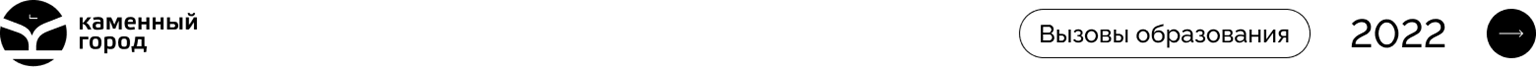 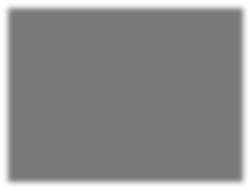 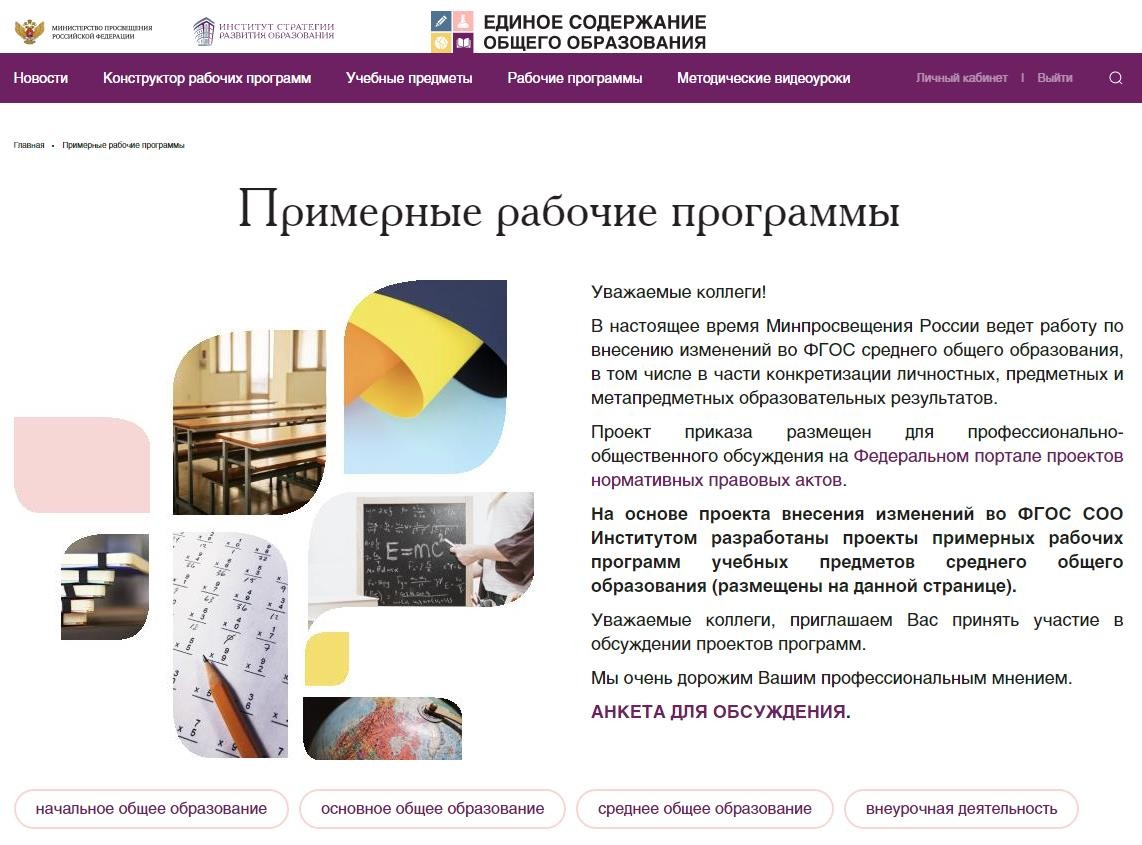 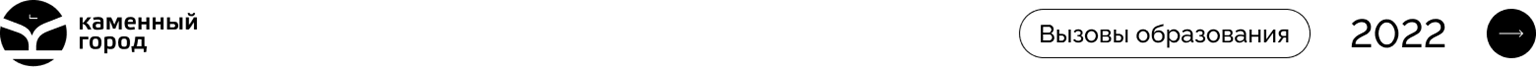 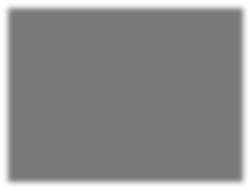 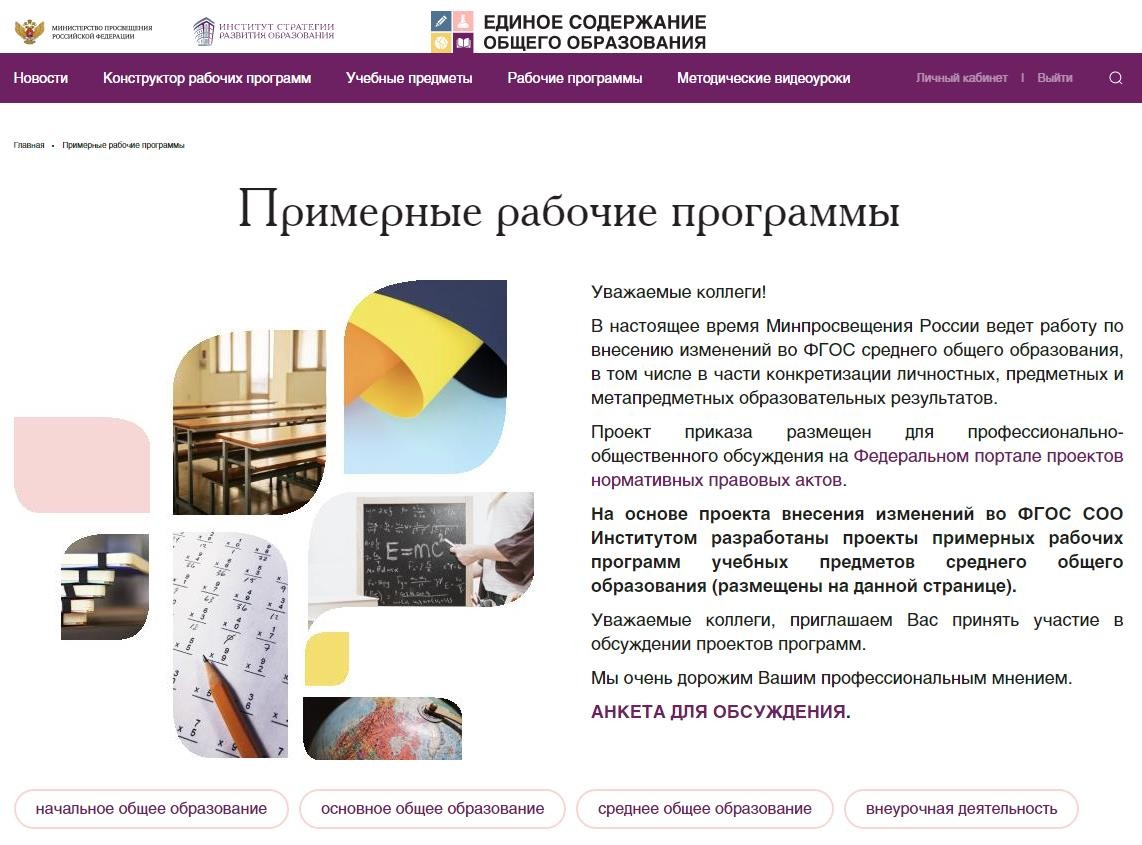 Информация с сайта ФГБНУ «Институт стратегии развития образования РАО»«Функциональная грамотность: учимся для жизни»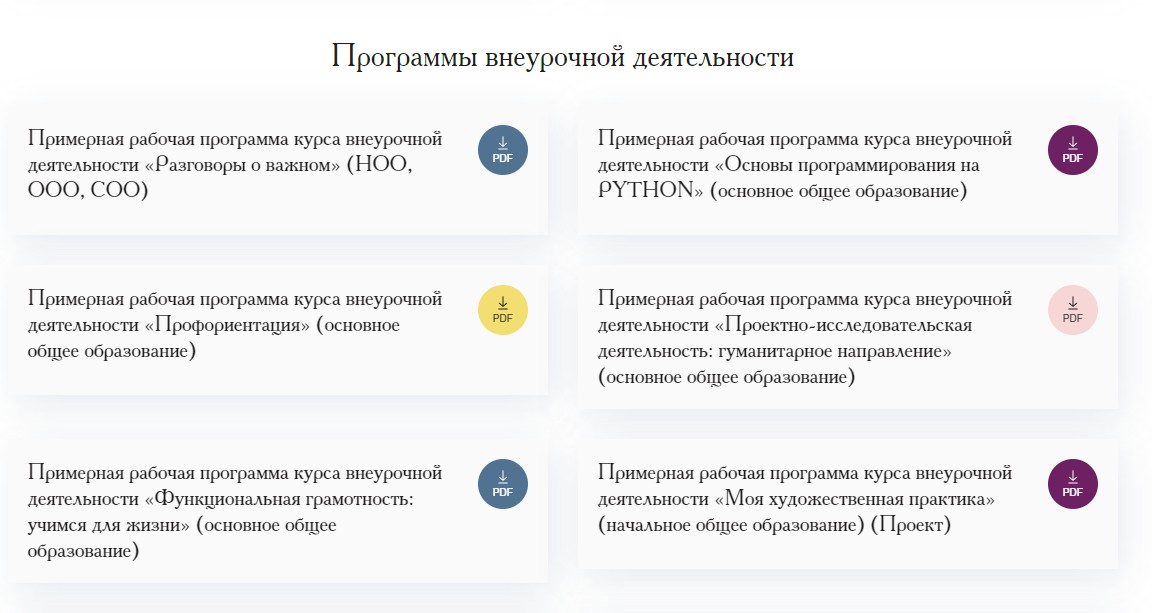 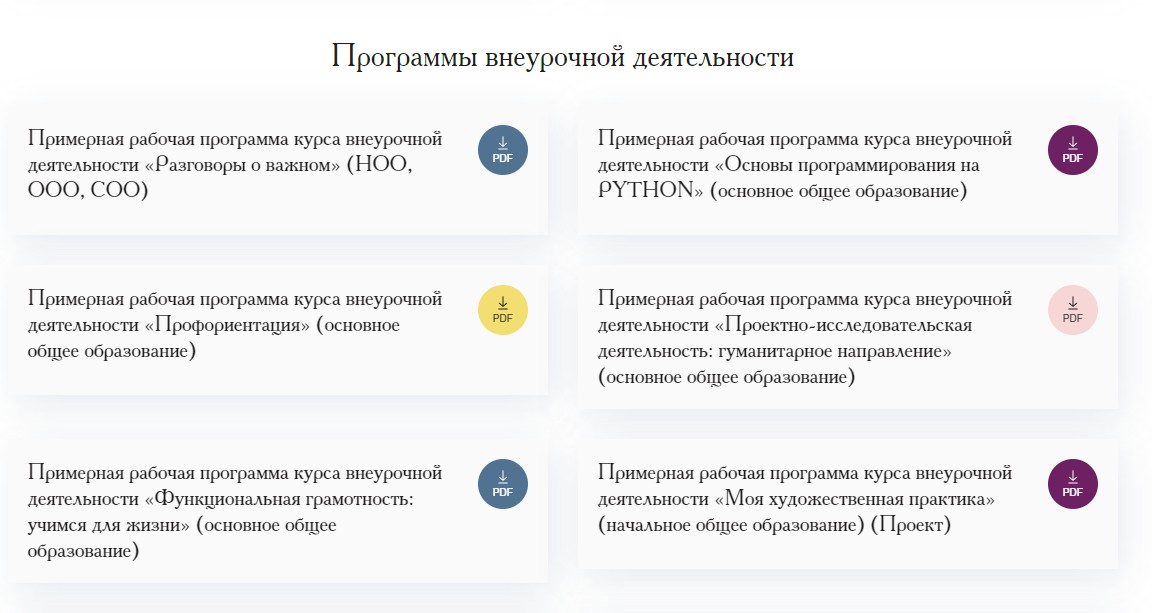 «Функциональная грамотность: учимся для жизни»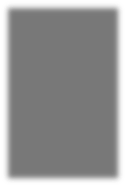 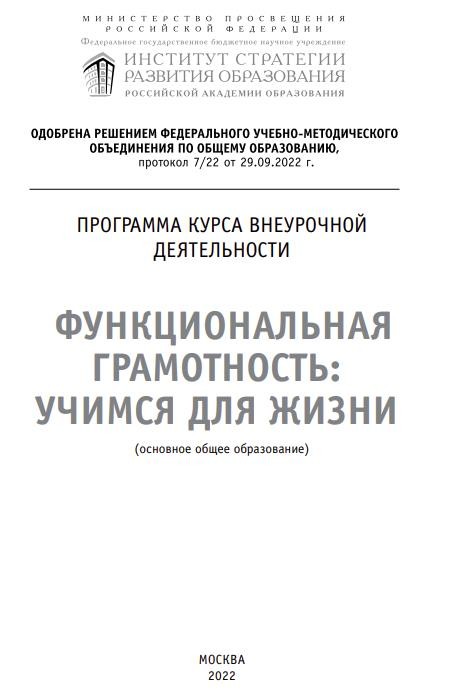 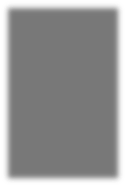 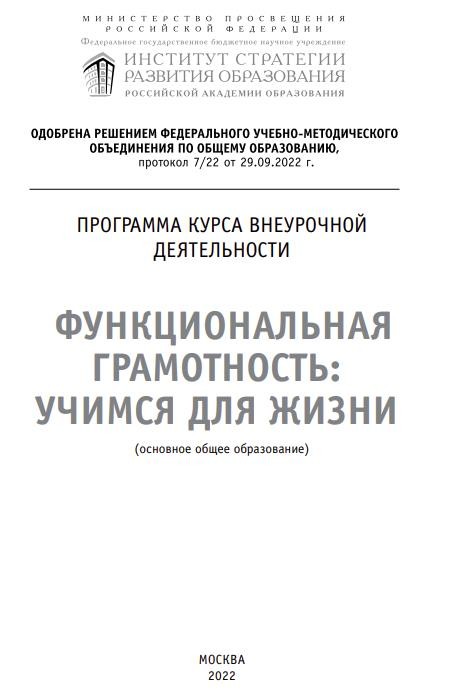 Методическим обеспечением курса являются задания разработанного банка для формирования и оценки функциональной грамотности, размещенные на портале Российской электронной школы (РЭШ, https://fg.resh.edu.ru/), портале ФГБНУ ИСРО РАО (http://skiv.instrao.ru/), электронном образовательном ресурсеиздательства «Просвещение» (https://media.prosv.ru/fg/ ), материалы из пособий «Функциональная грамотность. Учимся для жизни» (17 сборников) издательства «Просвещение», а также разрабатываемые методическиематериалы в помощь учителям, помогающие грамотно организовать работу всего коллектива школьников, а также их индивидуальную и групповую работу.Информация с сайта ФГБНУ «Институт стратегии развития образования РАО»Дидактический комплекс от «Просвещения»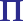 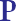 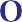 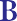 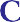 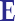 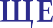 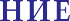 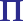 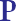 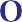 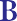 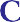 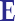 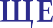 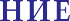 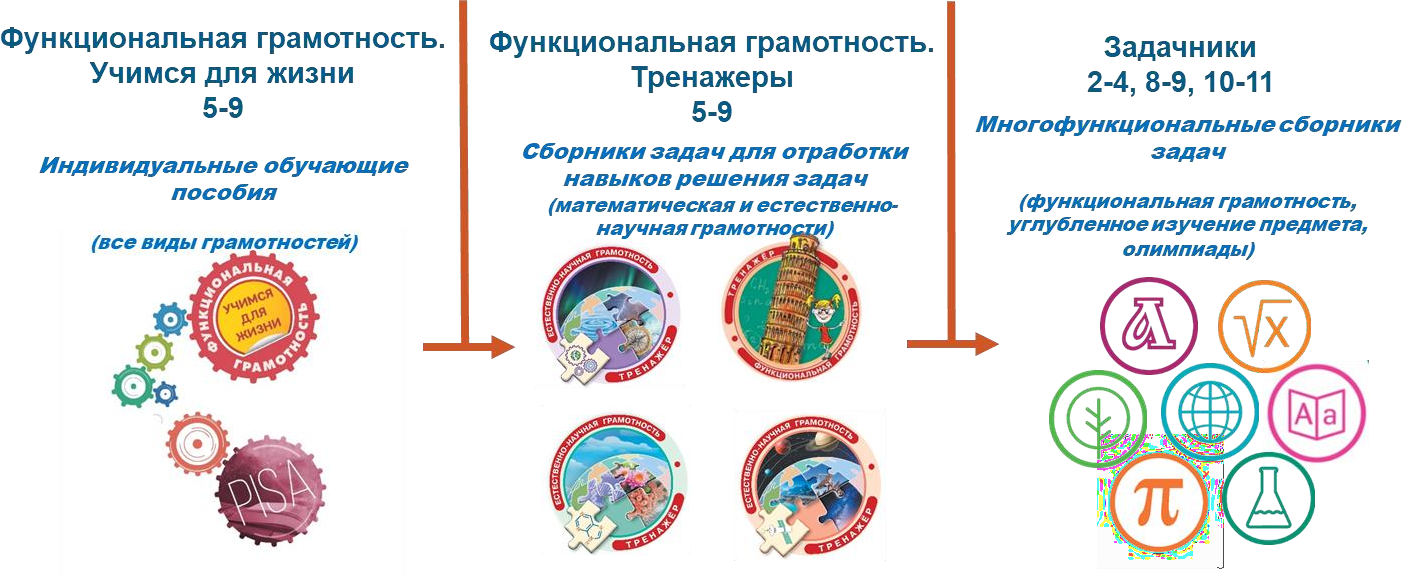 СБОРНИКИ ЭТАЛОННЫХ ИЗДАНИЙ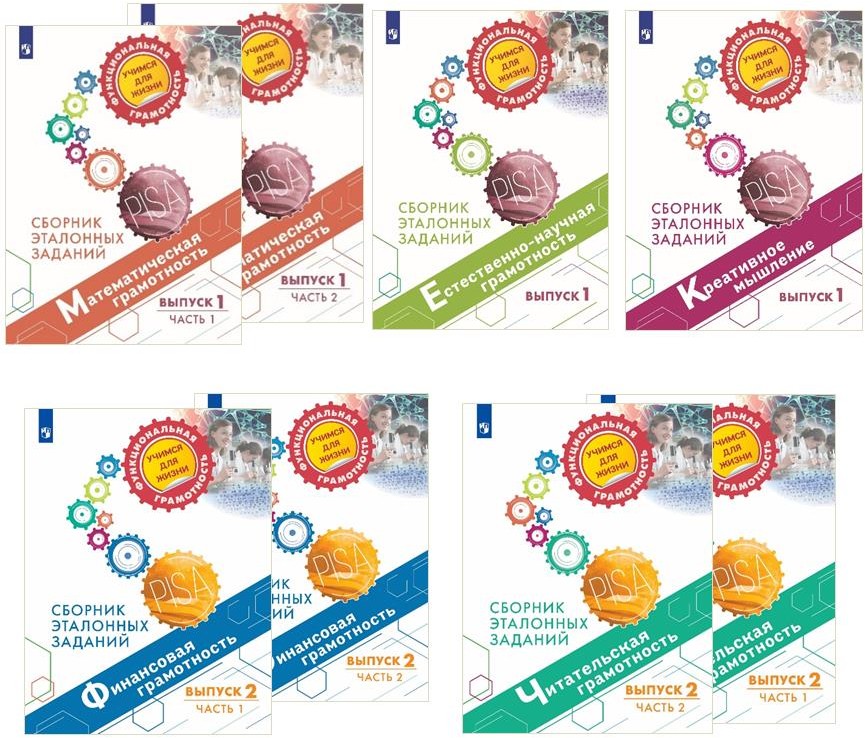 под редакцией Г.С. КовалёвойПредназначены для формирования и оценки всех направлений функциональной грамотностиСодержат обучающие и тренировочные задания, охватывающие все содержательные и компетентностные аспекты оценки функциональной грамотности по каждой из областей. Приводятся развёрнутые описания особенностей оценки заданий, рекомендации по использованию системы заданий и их оценки. Все задания построены на основе реальных жизненных ситуацийМогут быть использованы в обучающих целях педагогами на уроках и во внеурочной деятельности, а также администрацией школы для организации внутришкольного мониторинга по оценке функциональной грамотностиИнтерактивное продолжение дидактического комплекса Издательства «Просвещение»Больше информации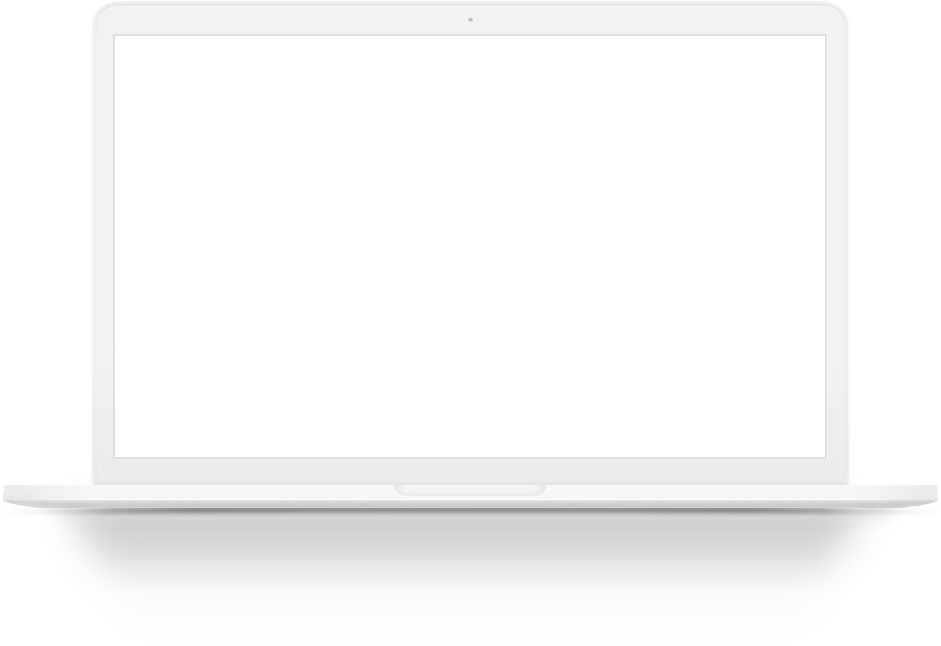 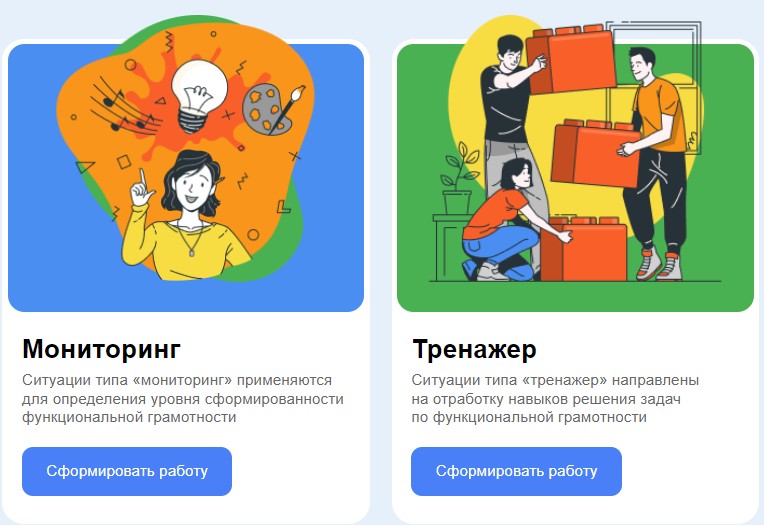 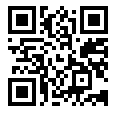 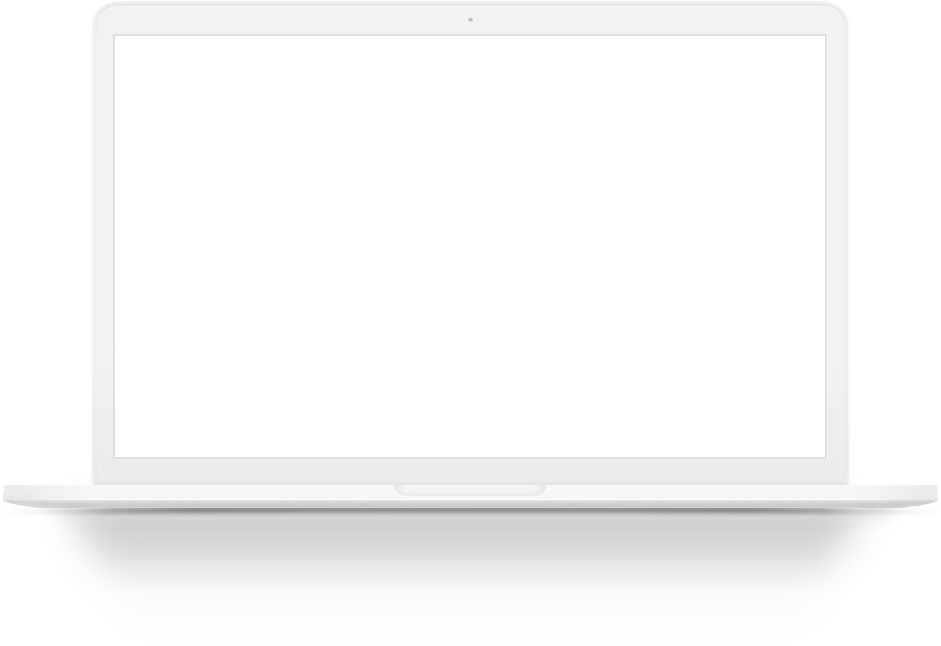 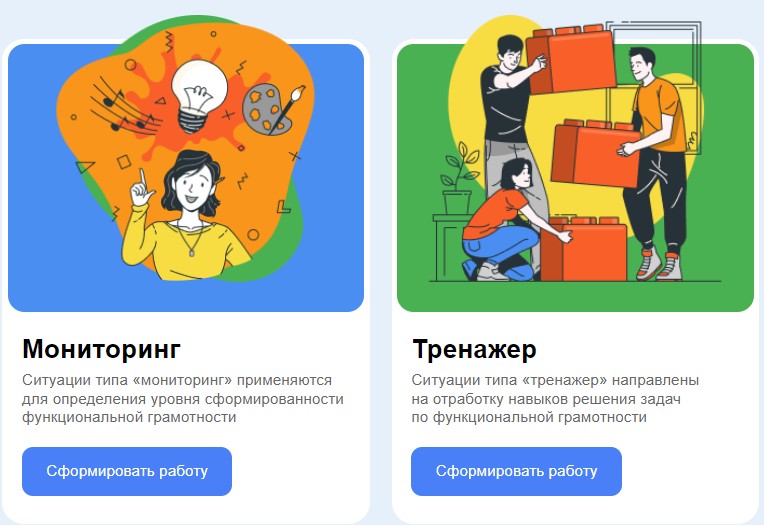 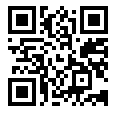 https://media.prosv.ru/fg/Версия 2.02 режима решения заданийТренажёр и Мониторинг2 роли – учитель и ученик>600 комплексных заданийБанк постоянно пополняется5 компонентов функциональной грамотности: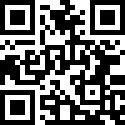 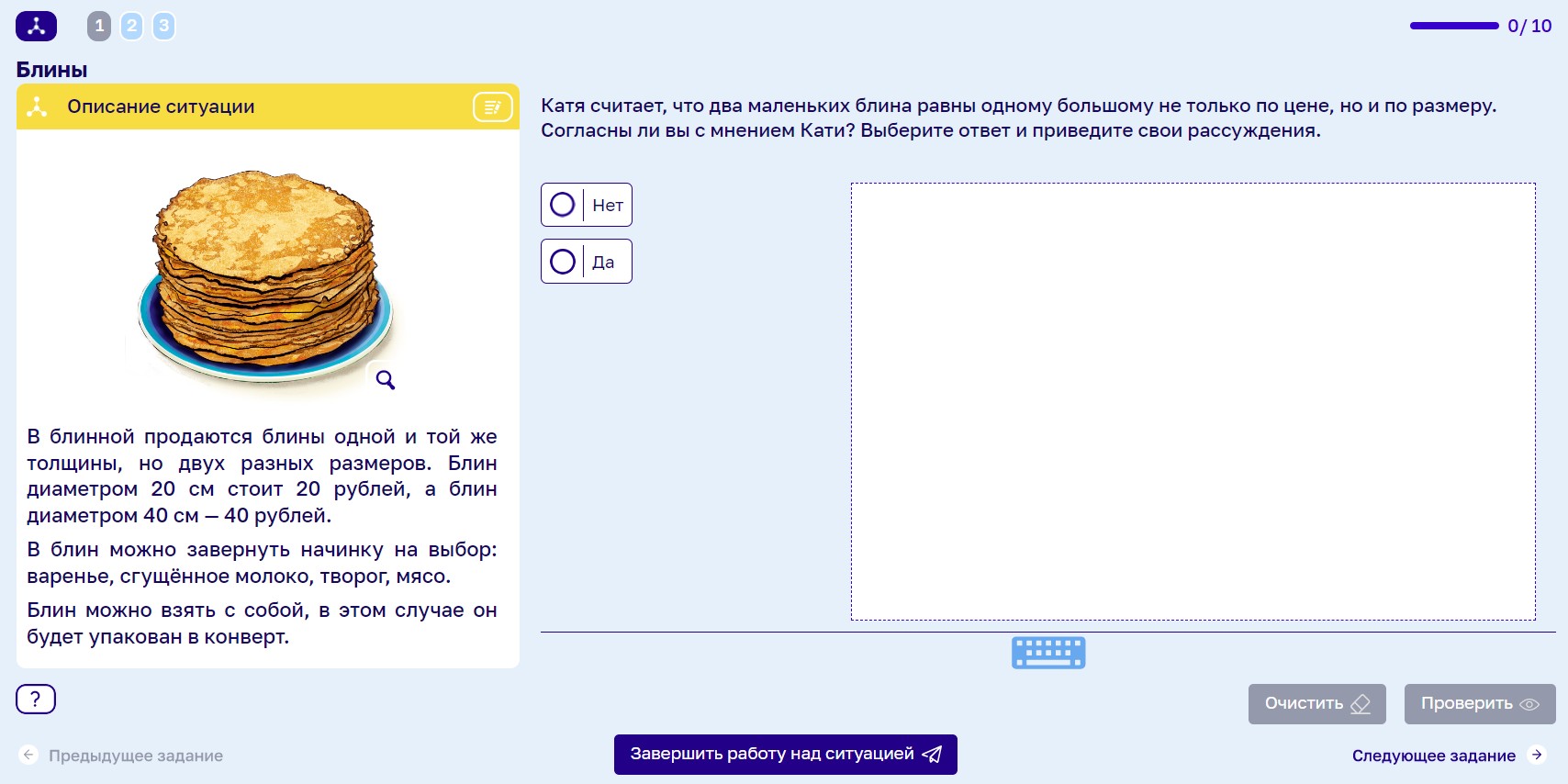 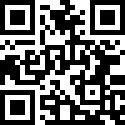 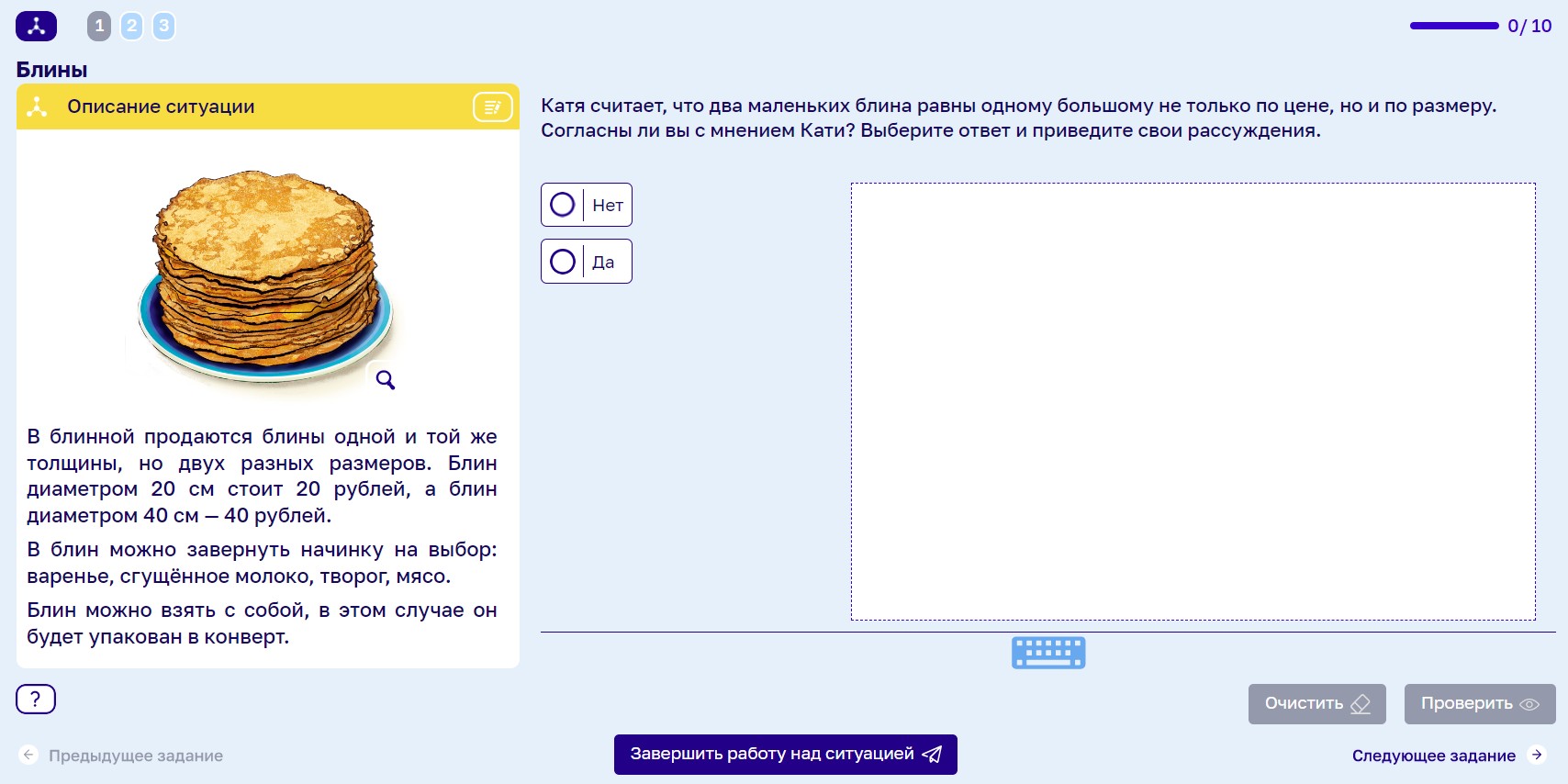 Финансовая грамотностьМатематическая грамотностьЕстественно-научная грамотностьЧитательская грамотностьКреативное мышлениеИнтерактивное взаимодействие Коммуникативная площадка для организации учебного процессаВозможности учителя	Возможности ученикаПросматривать электронные формы учебных пособий (ЭФУП)Знакомиться с дидактической карточкой ситуации Просмотреть и прорешать ситуациюВидеть задания по всем компонентам ФГ для мониторинга и тренажераВключать ситуацию в работу (тренажер или мониторинг)Формировать работыНастраивать параметры выдачи работыВидеть карточки и статусы выданных работ Видеть «сигнал» о необходимости проверки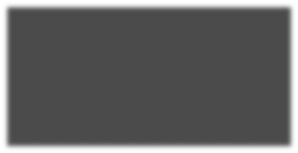 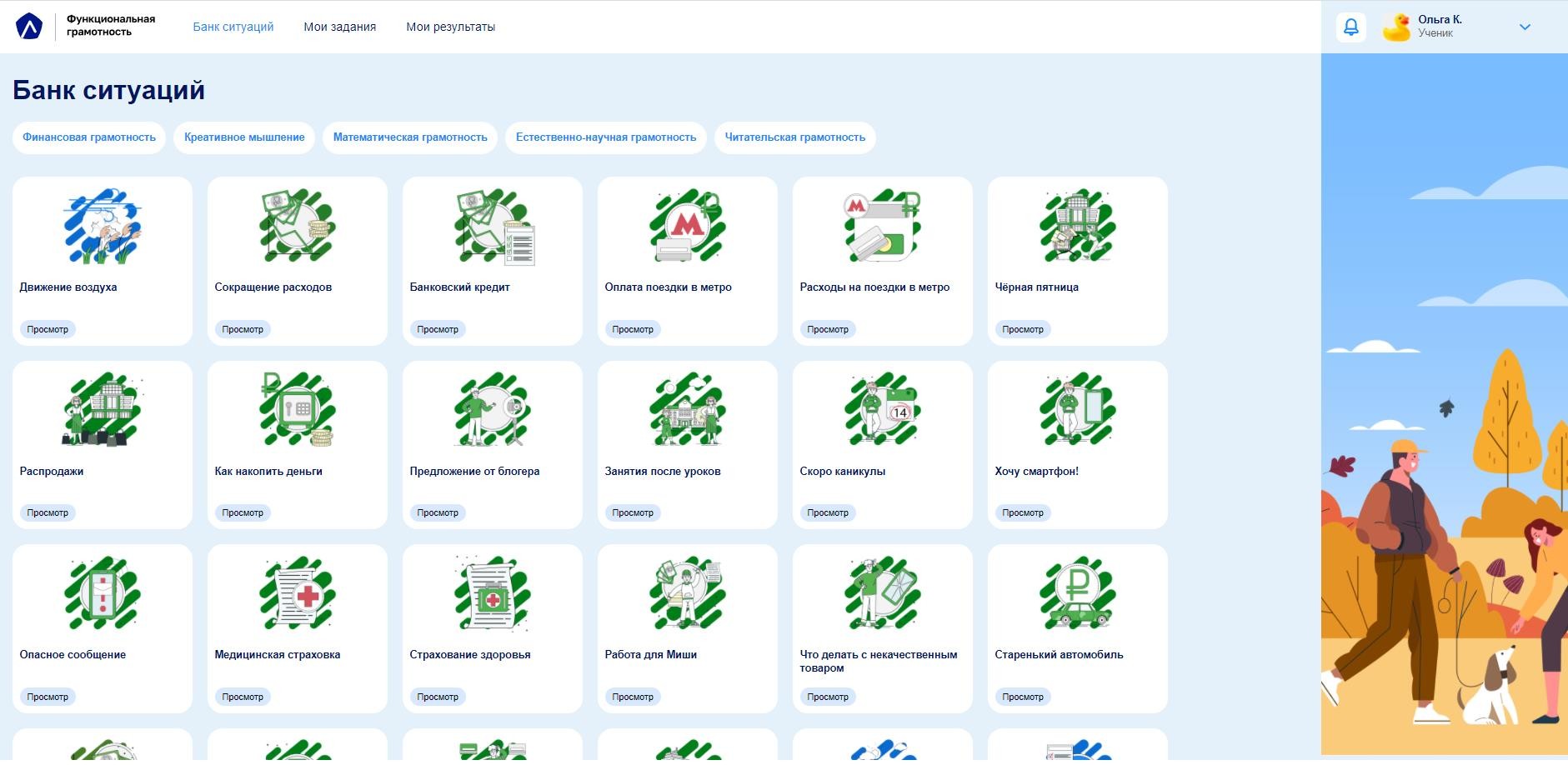 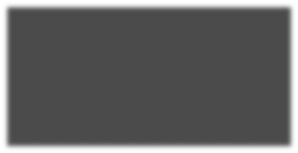 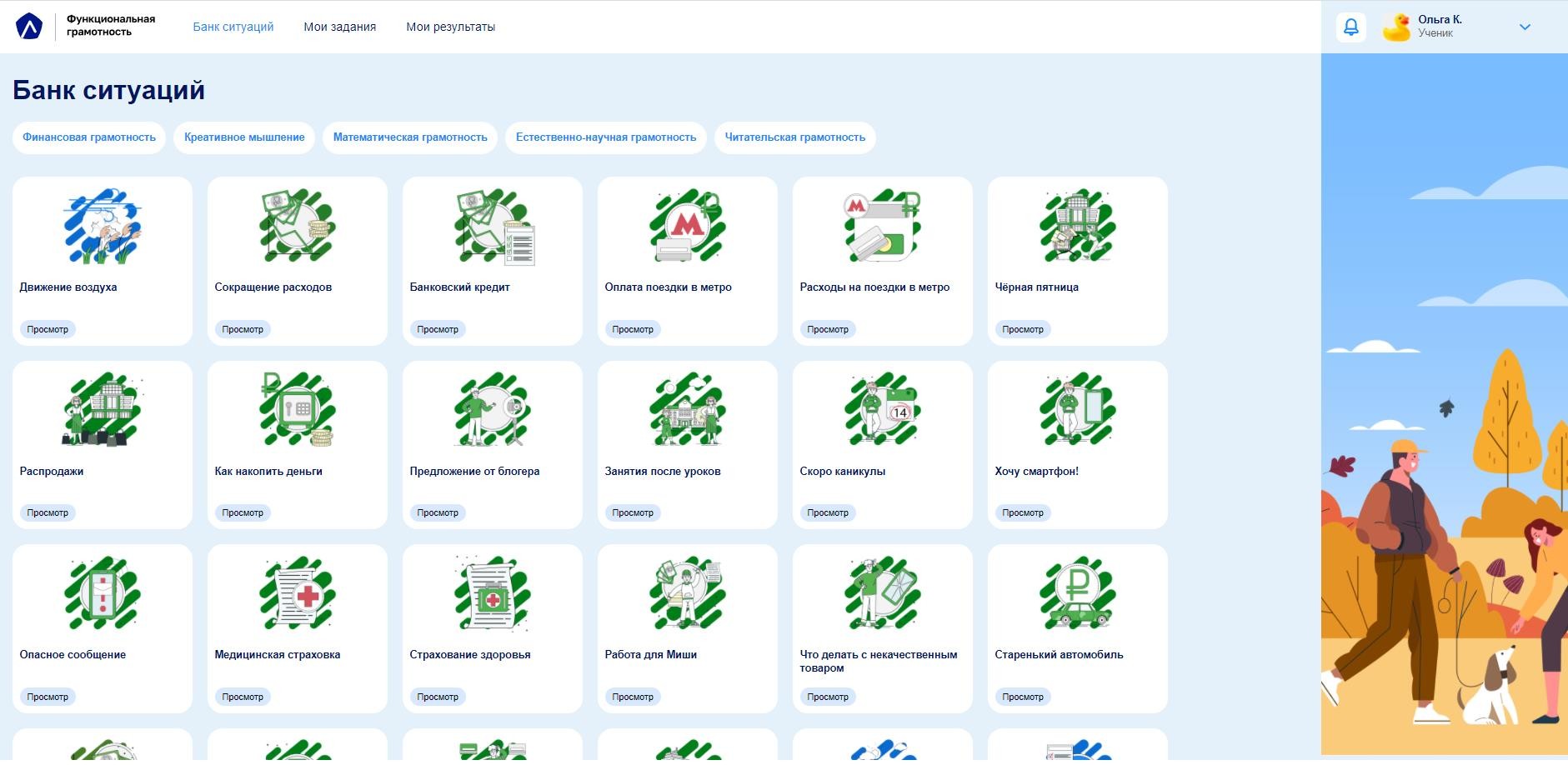 Проверять задания с открытыми ответами, видеть ошибки в заданиях с автоматической проверкой, писать комментарии Видеть сводную статистику динамики:по всем видам грамотности;по отдельным компонентам ФГ;по классу.Видеть сводную информацию:по типу заданий;по времени выполнения;по классу.Видеть задания по всем компонентам ФГ для тренажераПросматривать электронные формы учебных пособий (ЭФУП) Решать самостоятельно, выбранные ситуации-тренажеры без ограничения попытокРешать работы, выданные учителемВидеть сводную статистику своих работВидеть результаты проверки и комментарии учителя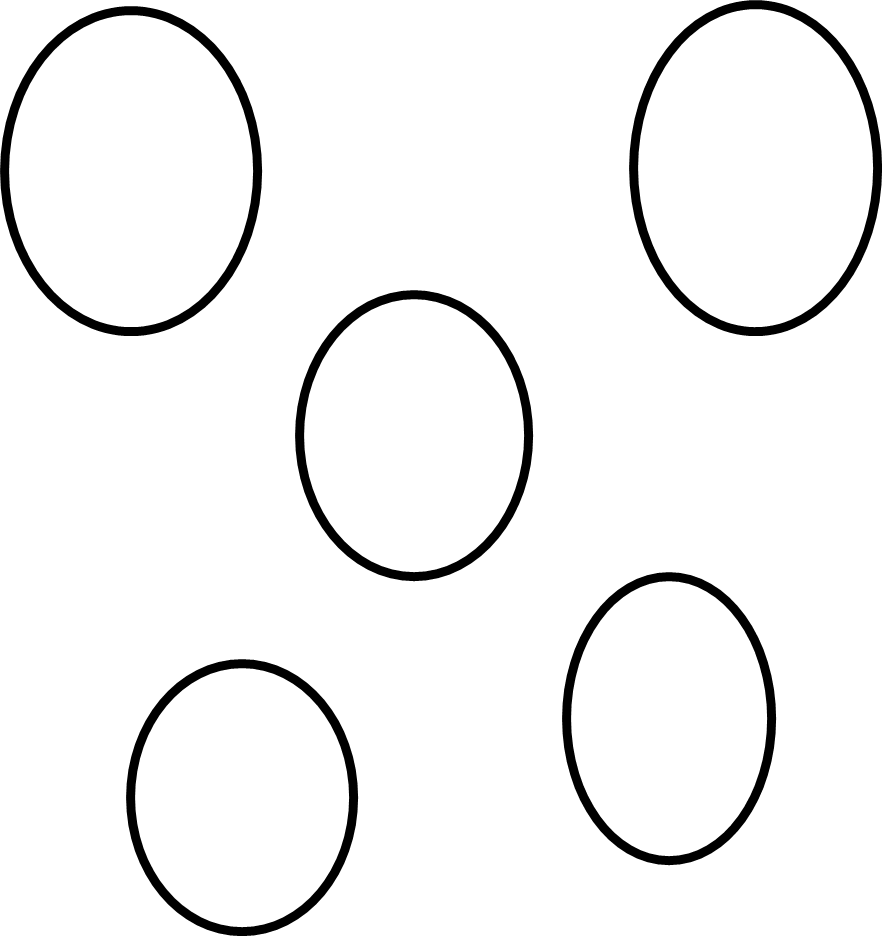 Рассмотрите рисунок. Попробуйте дорисовать к этим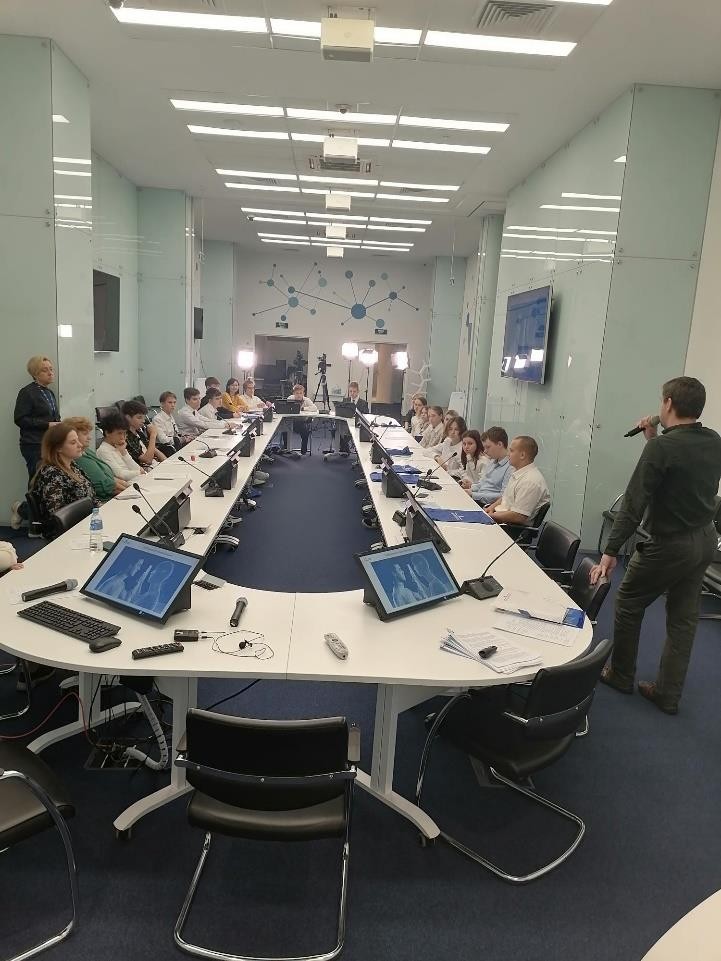 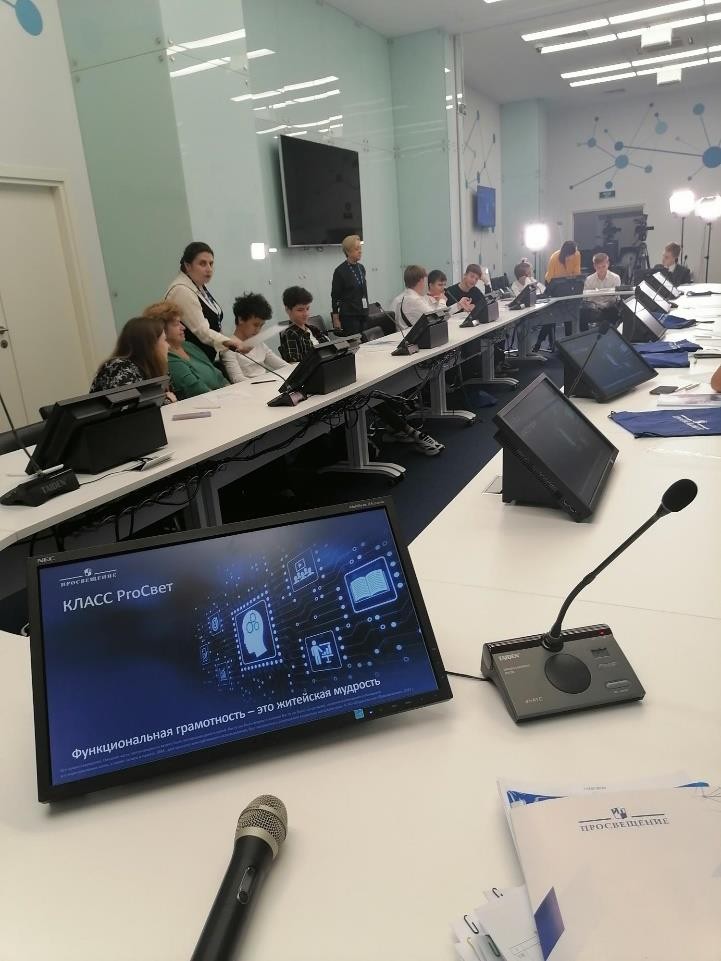 кругам другие фигуры таким образом, чтобы получилась законченная картина.Можно ли назвать ваш рисунок креативным? Почему?Креативный рисунок должен иметь интересный сюжет, тщательное выполнение и оригинальное оформление.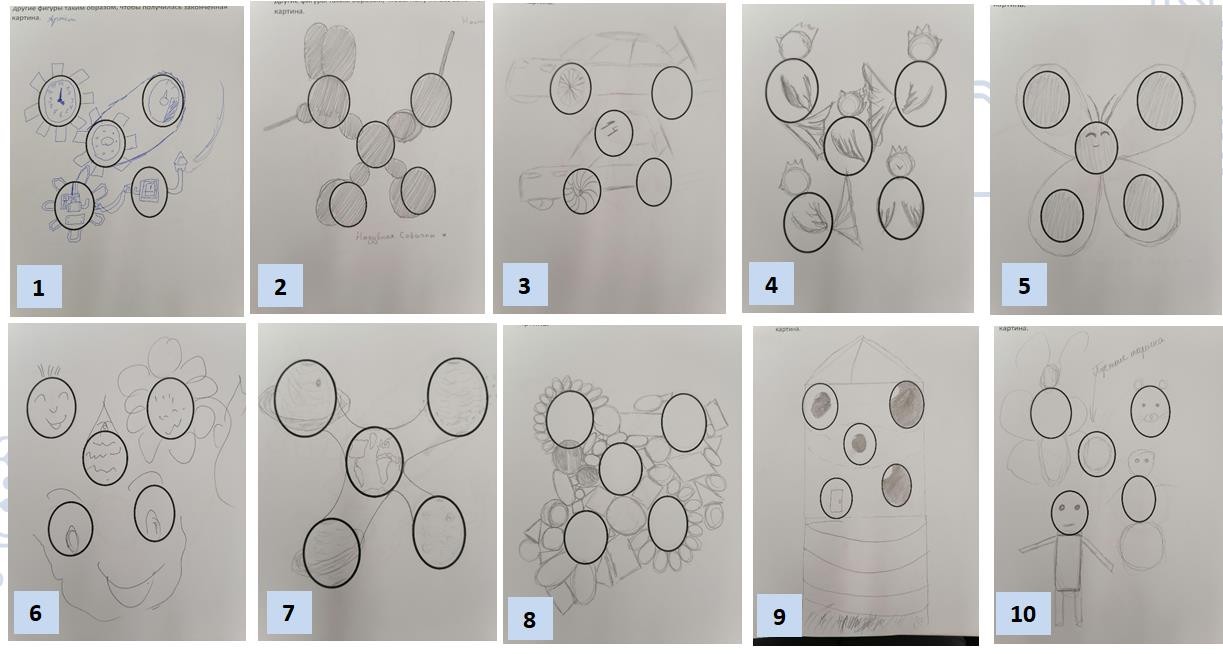 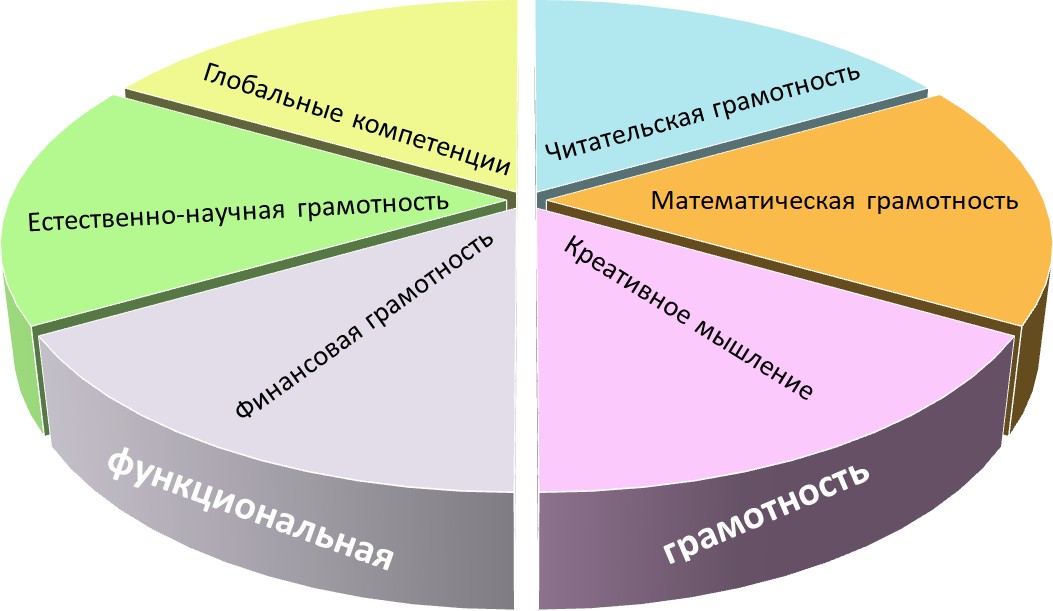 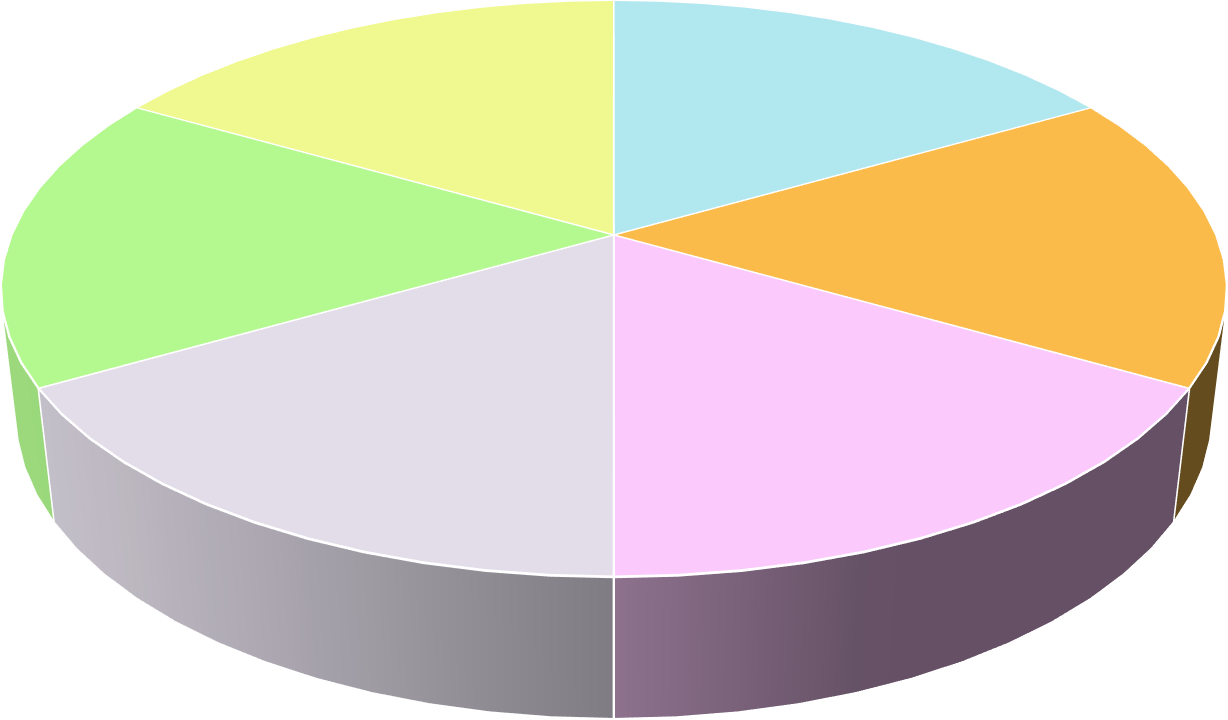 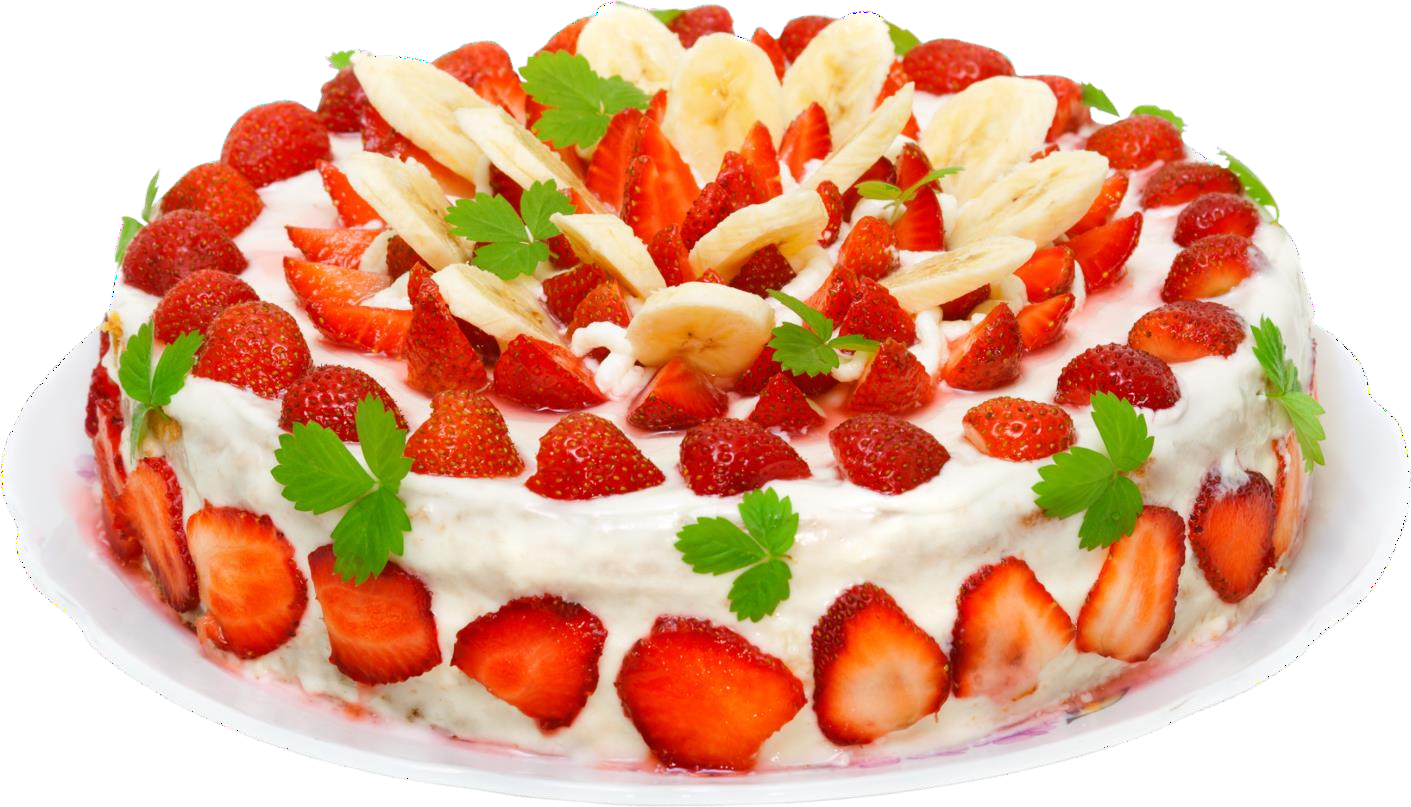 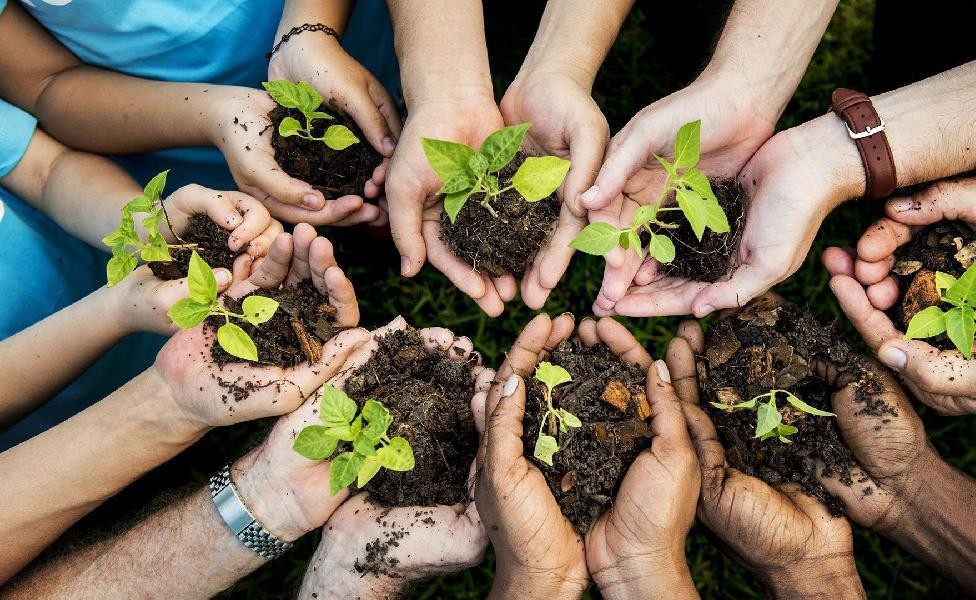 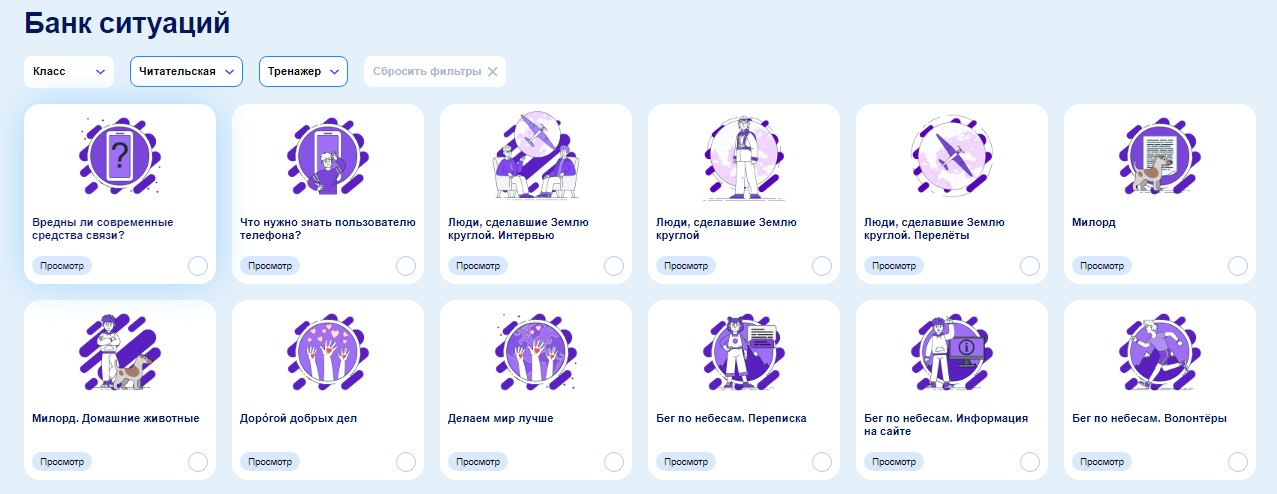 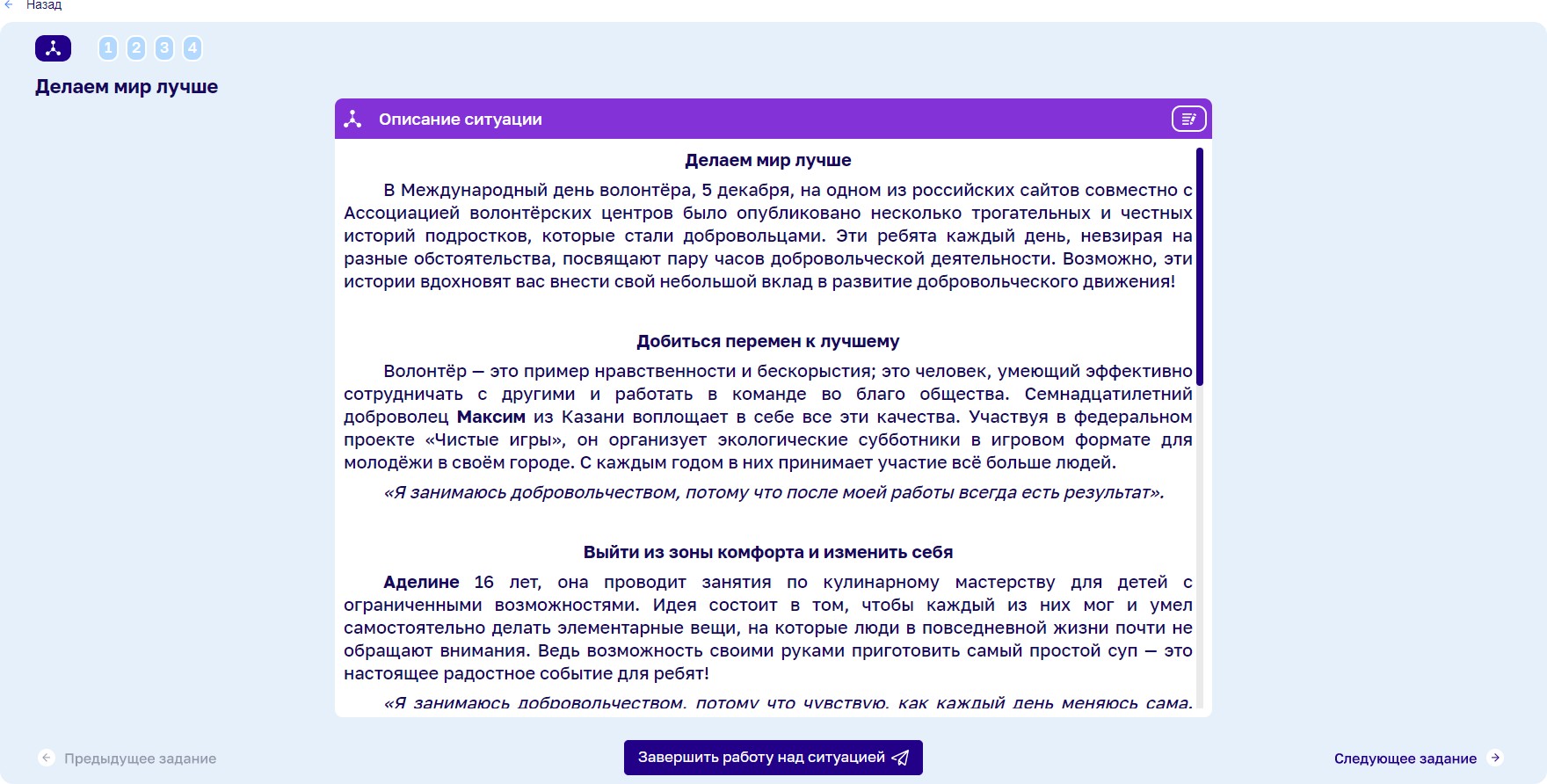 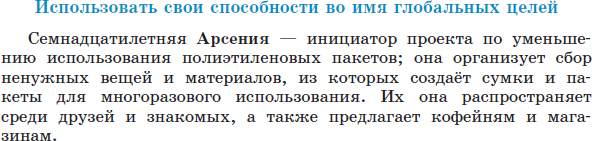 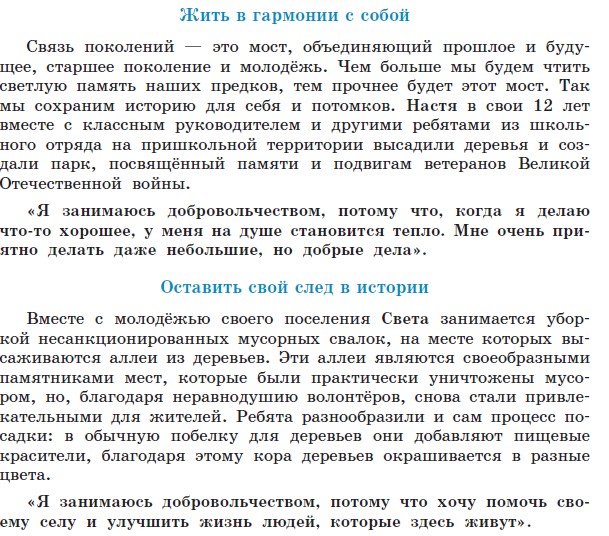 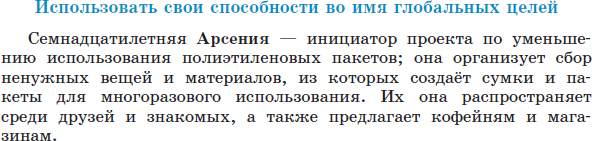 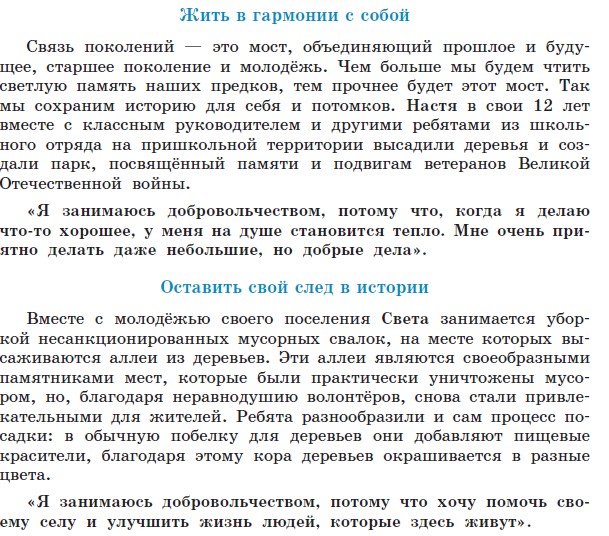 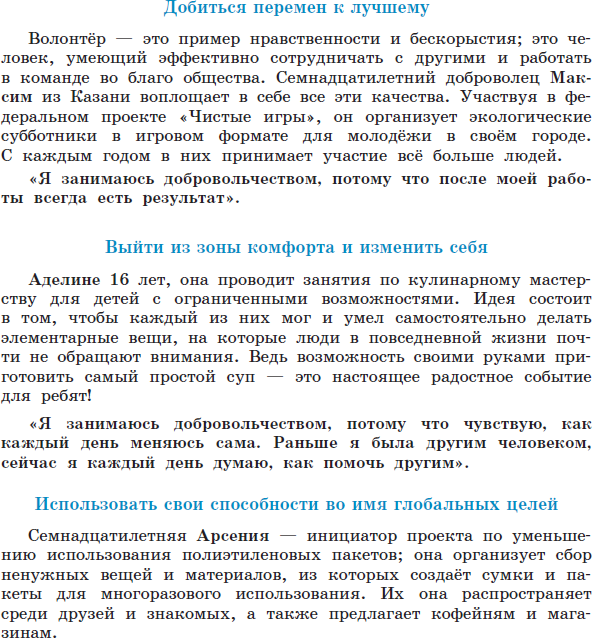 Задание 1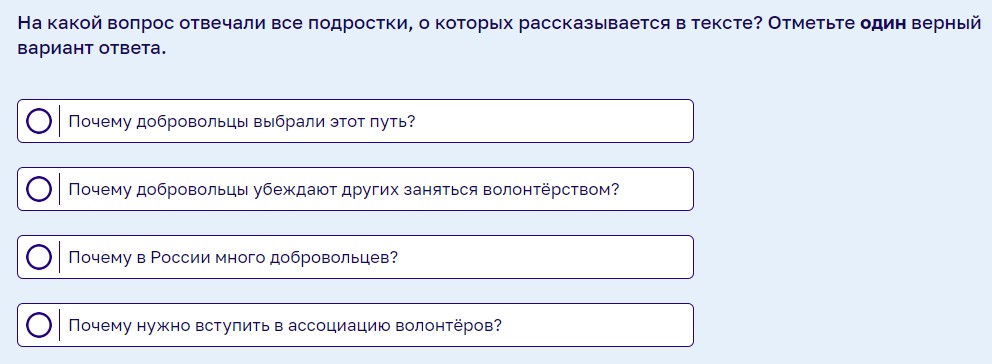 Задание 2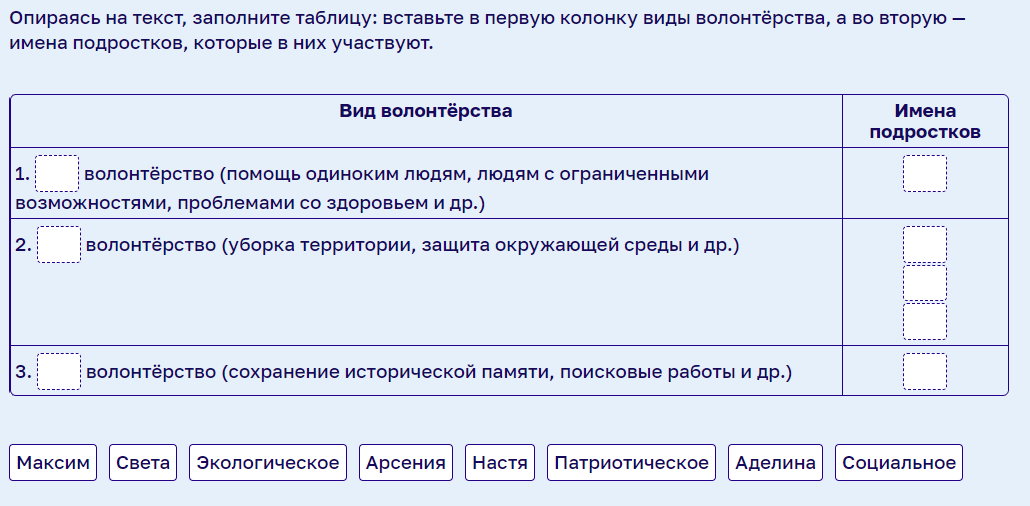 Задание 3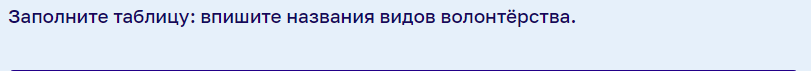 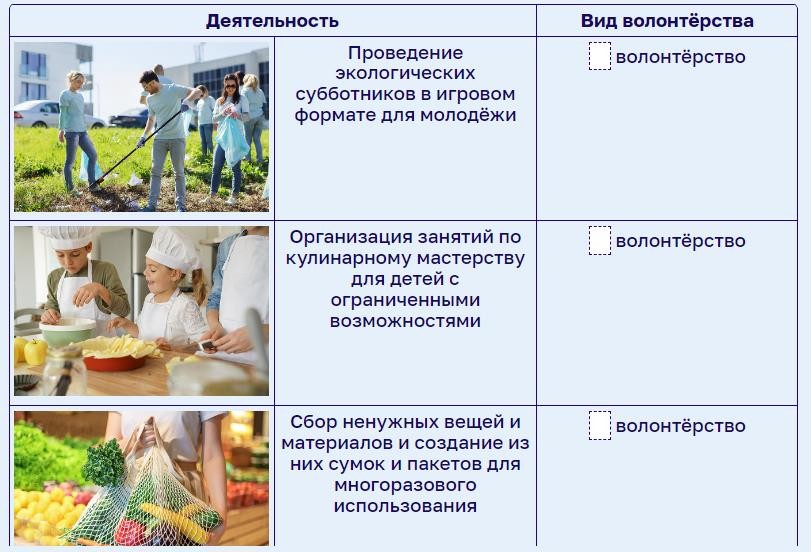 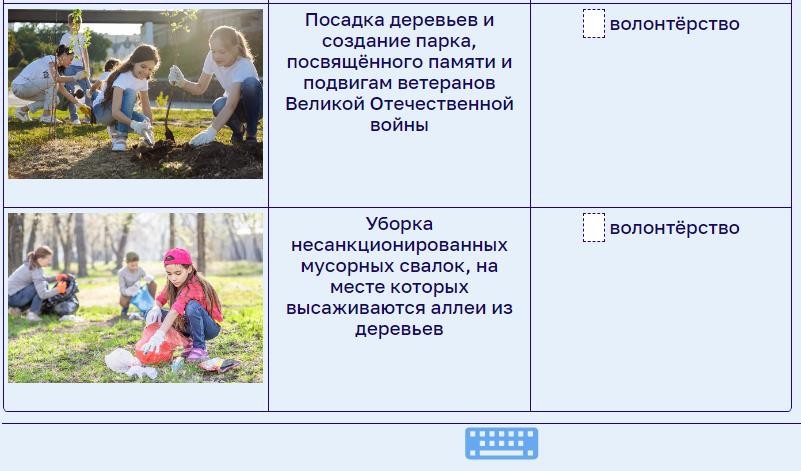 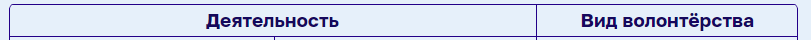 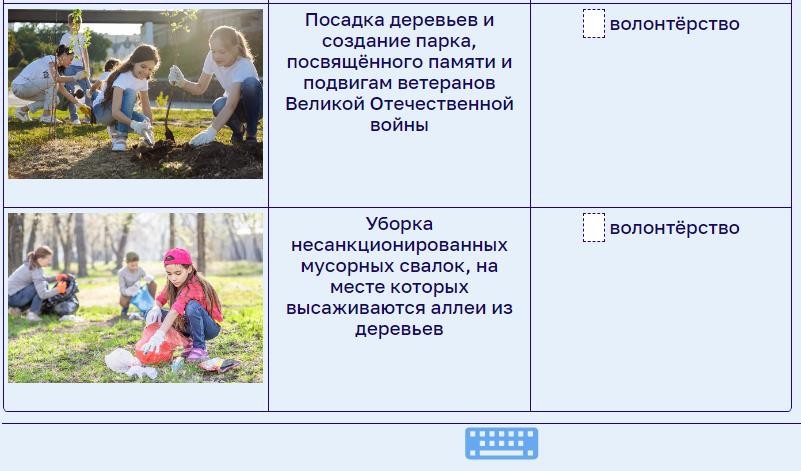 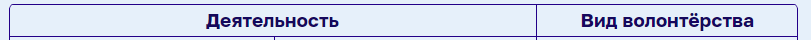 Задание 4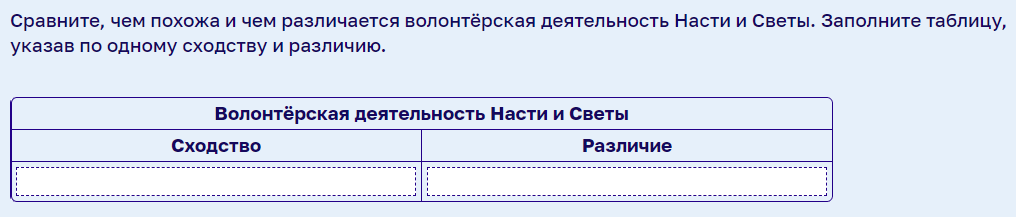 Можешь ли ты изменить мир к лучшему?Рефлексия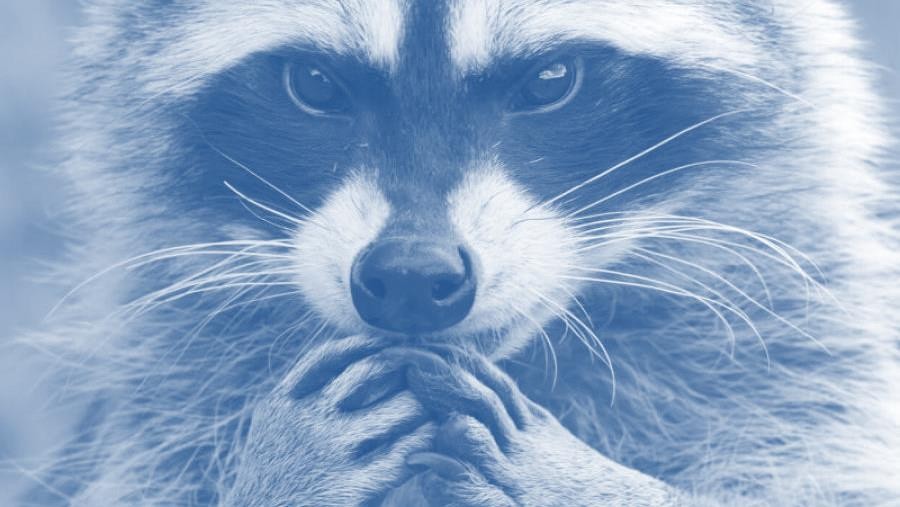 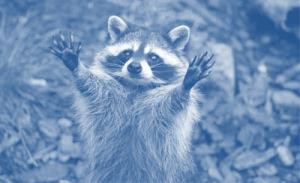 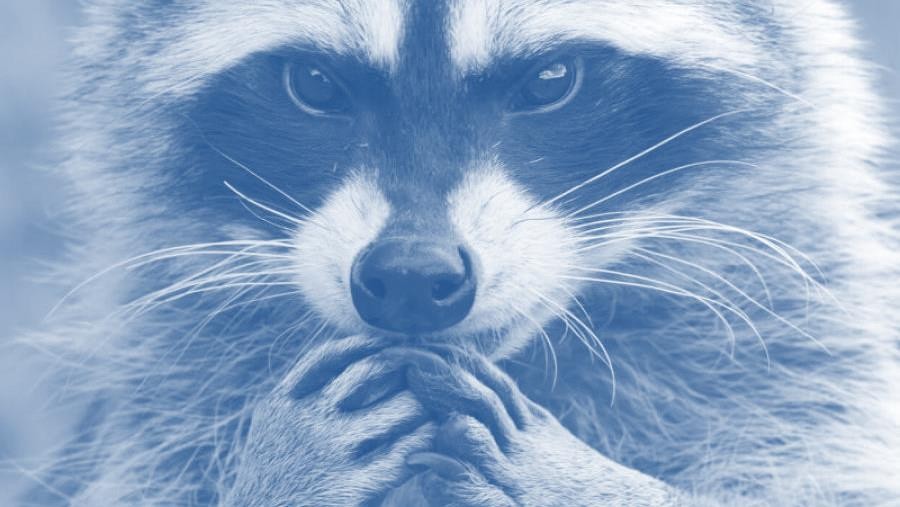 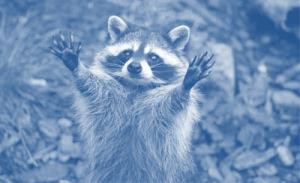 Раньше я думал, что…	Теперь я думаю, что…РефлексияАртём Л.: "Раньше я думал, что функциональная грамотность - это часть предметных знаний, теперь я знаю, что это вне рамок предмета. Функциональная грамотность окружает нас в жизни".Мария З.: "Раньше я думала, что решать задачи по функциональной грамотности неинтересно, теперь я думаю, что эти знания пригодятся мне при решении жизненных задач".Максим Д.: "Раньше я думал, что задания по функциональной грамотности для меня не откроют новых знаний, но вот сегодня, выполняя задание, я осознал, что, например, волонтёрство для нас имеет большое значение: в одиночку человек не справится. Волонтёров объединяет решение проблем".А. В. Русских, учитель обществознания: "Мероприятие получилось очень продуктивным. Ребята участвовали в диалоге с экспертами, работали на уроке по функциональной грамотности, посетили интереснейшую экспозицию по истории издательства и естественно-научную лабораторию.Главную задачу дня "Мотивация учеников к развитию компетенции по функциональной грамотности" эксперты "Просвещения" сделали на 5+!"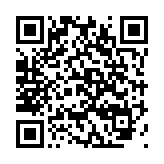 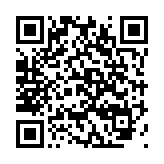 Желаю творческих успехов!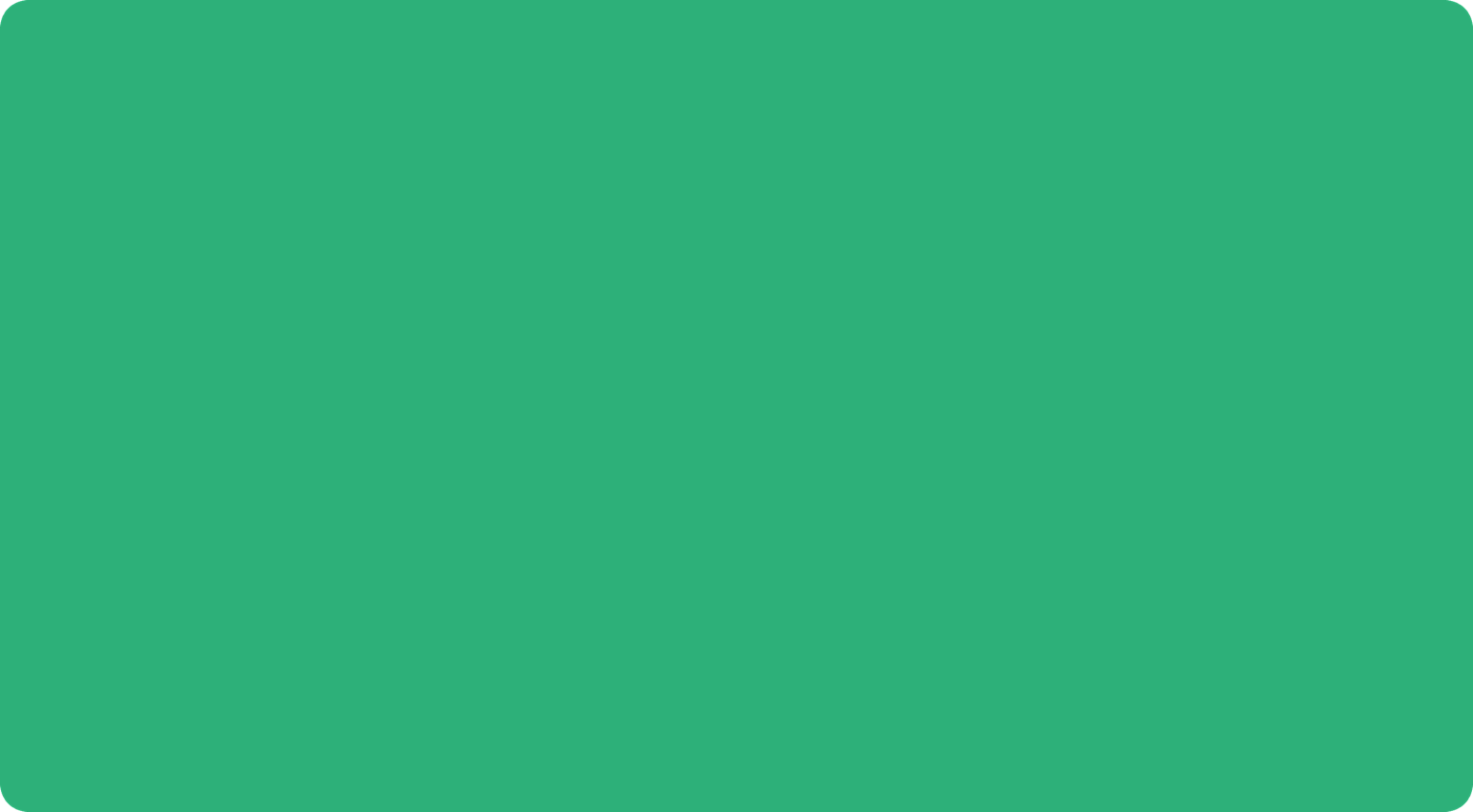 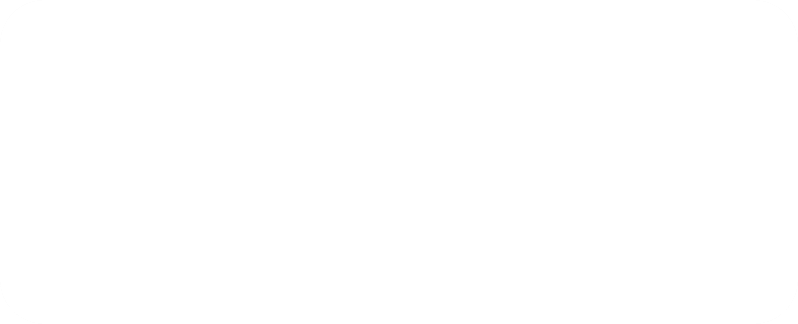 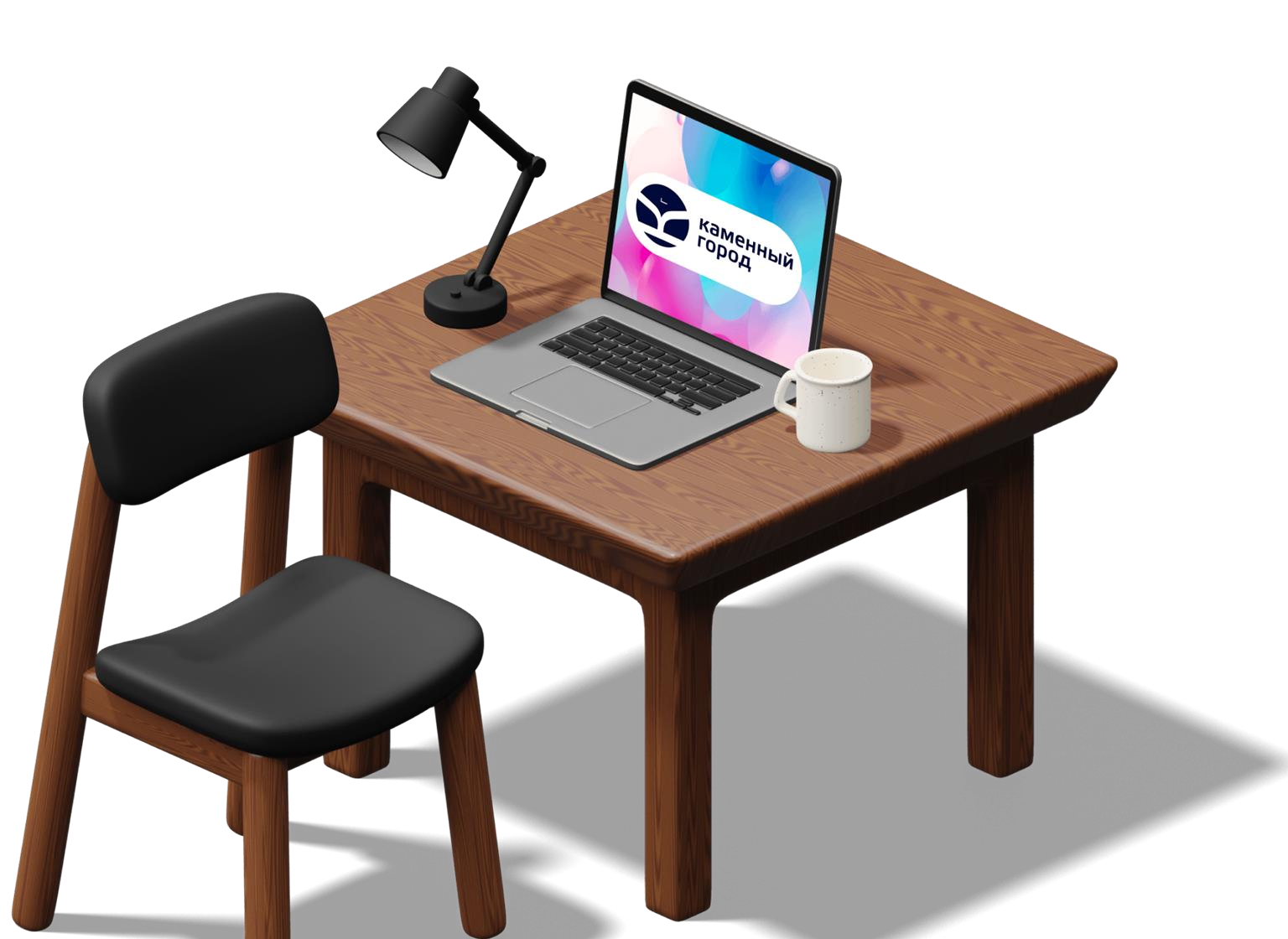 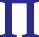 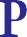 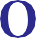 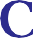 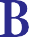 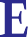 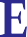 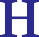 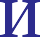 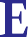 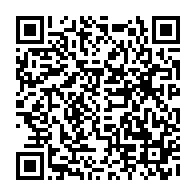 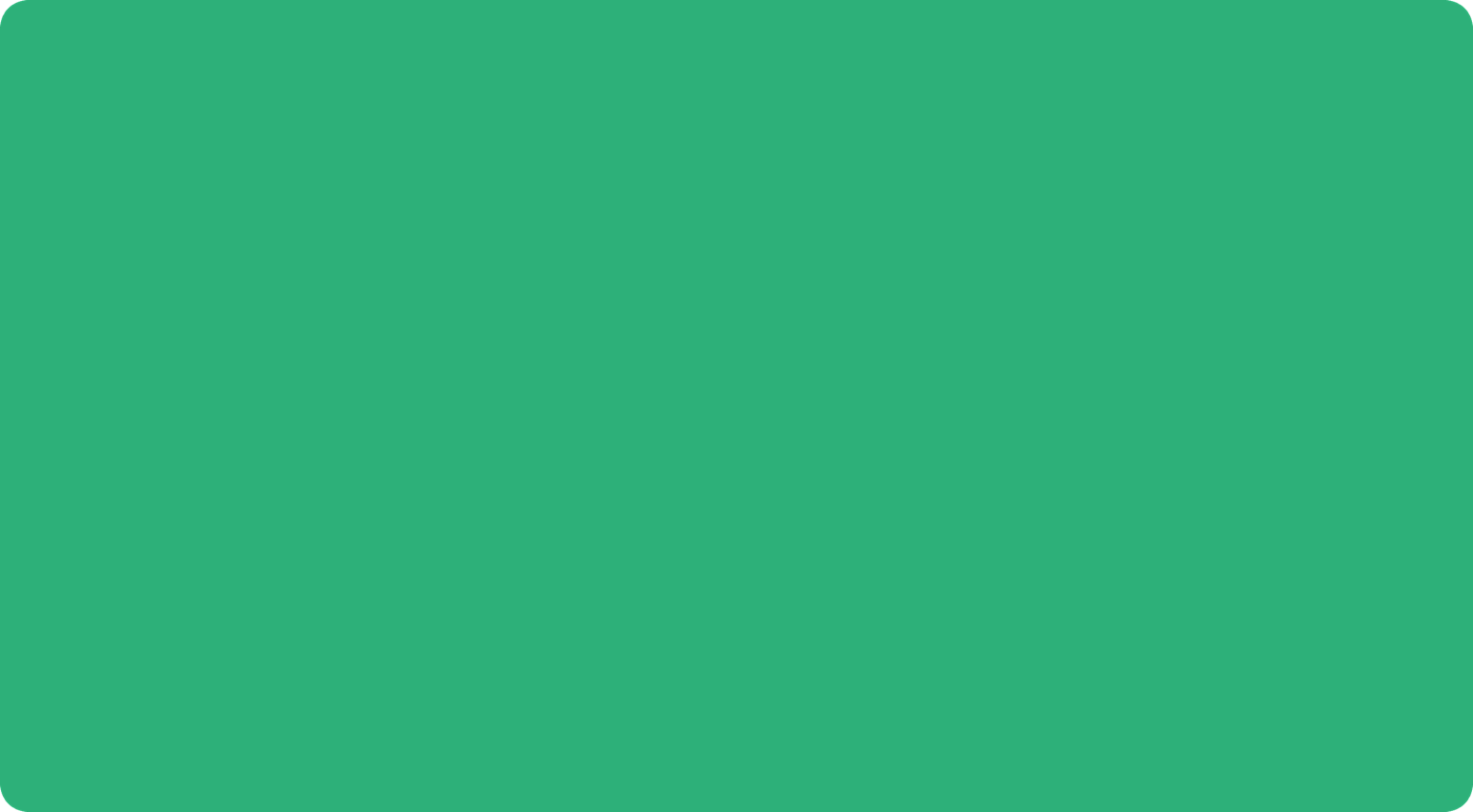 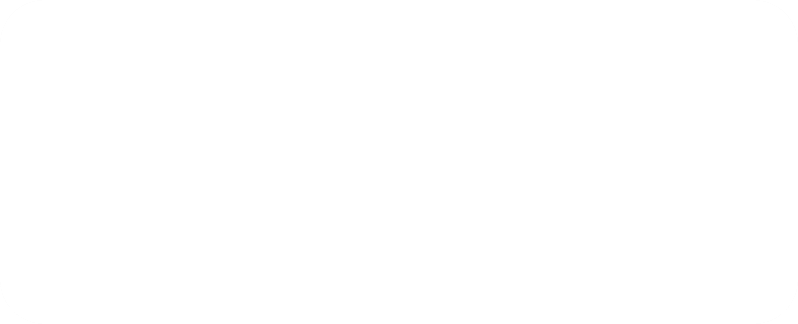 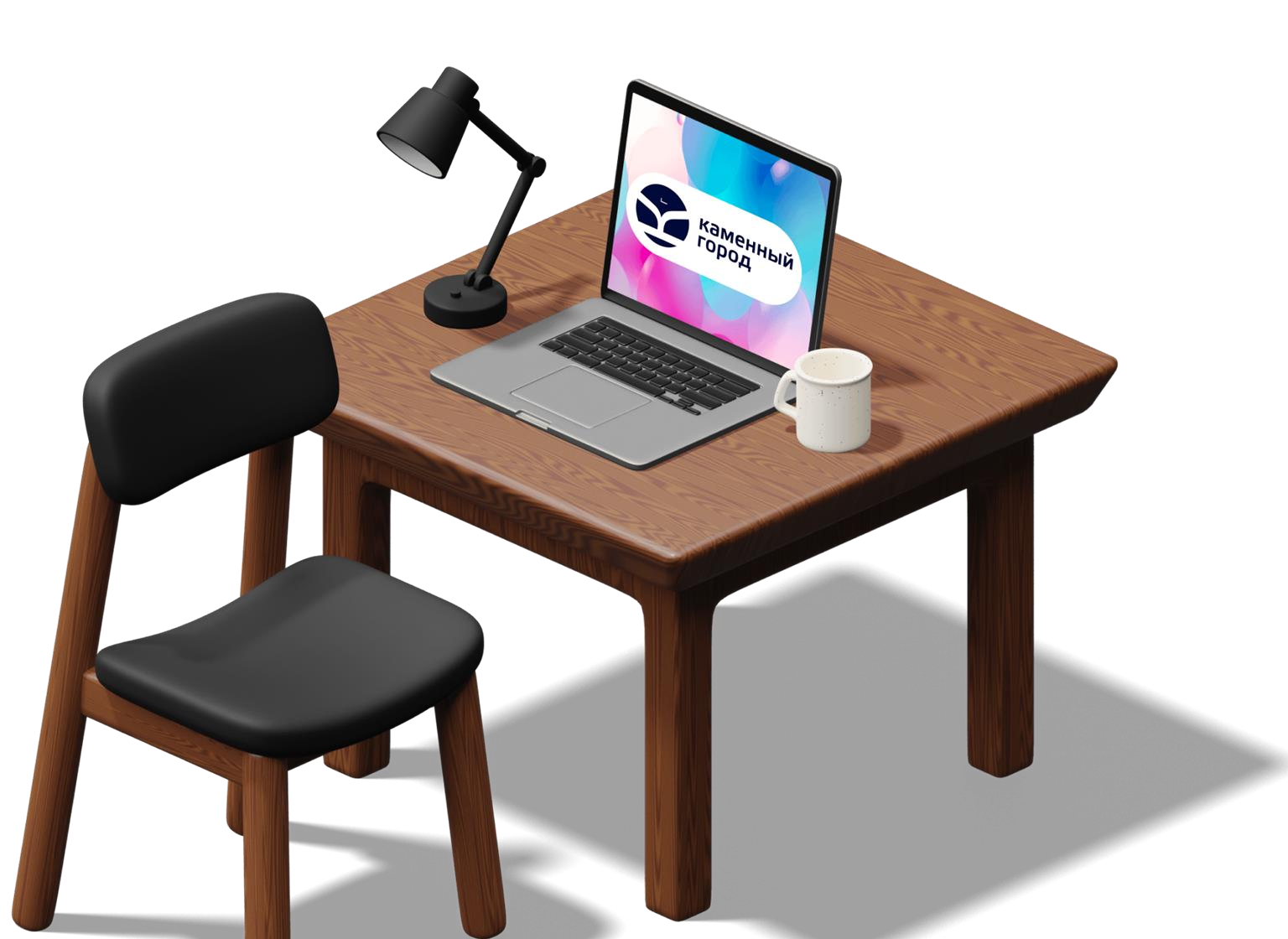 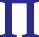 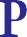 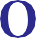 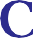 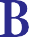 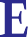 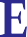 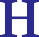 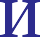 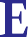 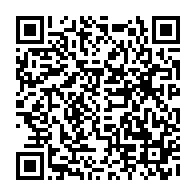 Свяжитесь с намиОтдел методической поддержки педагогов и ОО Ведущий методистЗубкова Екатерина Дмитриевна E-mail: EZubkova@prosv.ruГруппа компаний «Просвещение»Адрес: 127473, г. Москва, ул. Краснопролетарская,д. 16, стр. 3, подъезд 8, бизнес-центр«Новослободский»Горячая линия: vopros@prosv.ruГИА–Государственная итоговая аттестацияВПР–Всероссийские проверочные работыНИКО–Национальные исследования качества образованияPISA–Общероссийская оценка по модели PISA*НаправлениеОбъём часовв неделю«Разговоры о важном» для 1–11 классов1Дополнительное / углублённое изучение учебных предметов или модулей; исследовательская и проектная деятельность.Краеведение3Профориентация1Формирование функциональной грамотности1Занятия школьников в различных творческих объединениях2Педагогическое сопровождение деятельности социально ориентированных ученических сообществ2